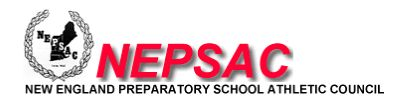 SUPER SUNDAY PROGRAM2018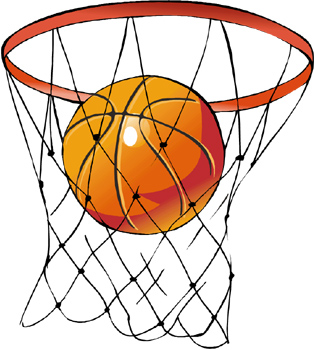 GIRLS’ BASKETBALL ALL-STAR & CHAMPIONSHIP GAMESSunday March 4, 2018March 4, 2018Welcome to NEPSAC Super Sunday!  The New England Preparatory School Girls’ Basketball Coaches Association (NEPSGBCA) is delighted that you could join us for our 6 Championship games and 4 All-Star games. NEPSGBCA would like to begin by expressing its deepest thanks and appreciation to the staff at The Noble & Greenough School for hosting today’s event. Time and again, NEPSAC has been able to count on “Nobles” for its organization, attention to detail and commitment to our association. Our sincere thanks go to Athletic Director/Head Coach Alex Gallagher, and the entire Nobles athletic staff for doing such a spectacular job of hosting our special day.Basketball is a game about communities and families both on and off the court. Parents, classmates, and friends are here to support their daughters, sisters, cousins, buddies, and classmates. Whatever the results today, I hope that you will have long lasting memories of today as well as the season and careers. As President of the Board for these last 8 seasons (The time has flown!!), I can speak for other members that we have been honored to take on the task that finds us saying goodbye to the 2017-18 season today, and that we have thoroughly enjoyed all the responsibilities and people we have worked with this season.Many New England/Northeast college coaches were invited and are here today with an eye on players who might join their basketball programs and university communities. We express great thanks to the input and thoughts of the many college coaches throughout the Northeast who have attended; our Super Sunday event has grown year after year. I want to thank them for taking the time out of their busy schedules to be present with us today, and I hope they continue to find this day helpful in the recruitment of quality student-athletes and the valuable experience we and the players gain from our interaction at a day like this.Super Sunday is also a very important community day for NEPSGBCA, NEPSAC’s Girls’ Basketball Coaches Association. In many ways Super Sunday is our “annual picnic” for our coaches. Our Coaches’ Meeting is critical, but it is a fun time to see one another, swap stories, review the past campaign, and take the past experiences and mold them into future ideas and endeavors. Thanks to all Tournament & All-Star Committee members for making today’s player/team selections possible as it is invaluable to our efforts. Most of you, despite not reaching the goal of playing today, are here with us for our annual meeting, but also to cheer your players and colleagues on. This commitment to girls’ basketball has been amazing to be part of; I thank you for today and for this season.Above all, today we celebrate the great players and teams from throughout NEPSAC. Today we will have players become teammates or square off against one another for the first/last (or “can’t remember”) time in both All-Star and Championship games. In all 10 games of, teams and players will renew great basketball rivalries and interactions. Lastly, teams will be looking to culminate their season with a title, and players with that last great hoop memory from a season or a career! Whatever the case may be, remember that NEPSAC basketball is a lifelong bond that you share. Please take the time to get to know one another deeper today as one never knows where you might cross paths again on or off the court. Also, please be sure to thank your coaches, teammates, family, and friends who played an integral role in guiding you to today’s NEPSAC Super Sunday.As I complete this season (last?..lol) as President, I want to take a moment to thank you for this opportunity to serve you.  I have been given the privilege to meet and work with such great people over these past seasons. Starting here years ago has found me not working with colleagues anymore, but friends! NEPSAC has meant so much to me at my various “coaching stops” and to be a small part of the growth of its Girls' Basketball Program is something I am blessed to be able to say. I am pleased to have been able to give back to NEPSAC in my small capacity over these years. Lastly, I must offer very special thanks to the members of the NEPSGBCA Executive Board who have partnered with me all season long to run the association and who I am know blessed to call close during my time with NEPSGBCA: Vice-President Matthew Ward, Treasurer Tara Brisson of The Tilton School, Tournament Co- Chairs Emily Roller Cushing Academy and Dave MacNutt of Wooster Academy, Statistics Co-Chairs Jen Harris of Greens Farms Academy and John Monagan of The Ethel Walker School, and Board Members Emeritus Bob Pipe of The Rivers School and Lindsay White of The Dana Hall School. All of you helped take the “work” from this position and replace it with “FUN” the past season(s) and for that I am eternally grateful!Thanks for joining us. We hope to see you back with us at the 2017 NEPSAC Super Sunday in March 2019!Sincerely,Charlie Kelly  NEPSGBCA PresidentNEPSGBCA Executive Board 2017-18Charlie Kelly, NEPSGBCA PresidentLauren Moore, NEPSGBCA Vice-PresidentTara Brisson NEPSGBCA Secretary/TreasurerEmily Roller, NEPSGBCA Tournament Co-ChairDave MacNutt, NEPSGBCA Tournament Co-ChairJen Harris NEPSGBCA Statistics Co-ChairJohn Monagan NEPSGBCA Statistics Co-ChairMatt Ward, NEPSGBCA Board MemberBob Pipe, NEPSGBCA Athletic Director LiaisonNEPSGBCA Super SundaySchedule of EventsMarch 4, 2018  Championship Games	(all games in Rappaport Gymnasium) 	                    	10:00 a.m.     	Class E Final                    	11:45 a.m.     	Class D Final                    	1:30 p.m.      	Class C Final                    	3:15 p.m.      	Class B Final        	        	5:00 p.m.      	Class A Final                    	6:45 p.m.      	Class AA Final        	All-Star Games   	(all games in  Gymnasium)                    	11:00 a.m.     	Class A All-Star Game                    	12:30 p.m.     	Class B All-Star Game2:00 p.m.      	Classes D/E All-Star Game                    	3:30 p.m.      	Class C All-Star GameCoaches’ Meeting Office @ approx. 12:15 p.m.NEPSGBCA Expresses Its Thanks to All Who Helped Coordinate Today (and apologies to those missed):The Athletic Director/Head Coach Alex Gallagher & the entire Nobles CommunityNEPSGBCA Tourney Committee Leadership:                                  Class AA Tournament Committee:                                                    	Dave MacNutt –  (Class D,E)                                                    Tara Brisson – TiltonDan Picard – Officials’ Assignor                                                          	 Lauren Moore – Marianapolis (Chair)Emily Roller – Cushing (Class AA,B,C)                                              	 Erin O’Connell—GovernorsMatt Ward – St Luke’sClass A Tournament Committee:                                                       	Class B Tournament Committee:Will Becker – Tabor                                                                                Jeff Allen – Tara Brisson —Tilton (Chair)                                                                 Rebecca Brooks -- PomfretDoug Kneeland – Hotchkiss                                                                   Josh Constant -- WinsorLiz Monroe –                                                                            David Latimer -- PingreeLauren Moore -- Marianapolis           	              	              	                Erin O’Connell – Governor’s (Chair)Bob Pipe – Rivers                                                                                   Wayne Patterson -- Suffield                                                                      	Grace Rehnquist –                                      	Amber Rodgers-- Williston  	          	              	              	              	Adrian Stewart -- Loomis  	                                                                                      	                                                       Class C Tournament Committee:                                                       	Class D Tournament Committee:Durelle Brown – Wilbraham & Monson                                               	Joe Arsenault -- HoldernessJunior De La Hoz – Proctor                                                                    Kristen Campopiano – Southfield (Chair)Kara McDuffie -- Brewster                                                                     Karen Henry – Vermont AcademyLiz McNamara – Kimball UnionJohn Monagan – Ethel Walker                                                                NEPSGBCA All-Star Committee:Amanda Morales – Watkinson                                                                Joe Aresenault – HoldernessMarty Pelosi – Westover                    	              	                                Josh Constant—Winsor                                        	Matt Ward – St. Luke’s (Chair)                                             	   	Joe Crail—GrotonJoe DiCrutallo – Dublin					Lauren Moore -- MarianapolisClass E Tournament Committee:                    	                                Jen Harris – Greens Farms (Chair)Charlie Butts – Oakwood Friends (Chair)                                           	Ayo Hart – Sacred Heart                                        	                                                  Ramim Bhuiya—Brimmer & May                                                          Don Singleton -- Darrow			                                                               Mike Cuff – Marvelwood   	                                                                 Marty Pelosi -- Westover                                                        	Joe DiCrutallo – Dublin                                                                           Ryan Plosker – Covenant ChristianDon Singleton – Darrow                                                                          Rich Thornton – BB&NNEPSAC Communications Specialist           	                                                  	Laurie Sachs – NEPSAC                     	              	              	                                                                                                                          	                                                                                                        	              	                                	                                                        NEPSAC Executive Board:NEPSAC Championships Board:                                     	   	Bob Howe – Deerfield (President) – New Hampton (President)Jamie Arsenault—New Hampton (Co-Director)               	              	George Tahan – Belmont Hill (VP)                                      	Tiz Mulligan – Westover (Co-Director)                                                 Leslie Guenther – Hebron (Secretary)George Tahan – Belmont Hill (Co-Director)                     	              	Jim Smucker – Berwick (Treasurer)              	                                	                                                Mark Conroy – Williston (Director of Classifications) 2017-2018 Class A East All-Stars		No.		Name				School			Pos.		Yr.		12		Hannah McGrath			Andover School		G		‘20		4		Kayla Kaloostian			BB&N			G		‘1821		Bethany Lucey			Exeter			G		‘20		3		Sydney Masciarelli		Marianapolis		G		‘21		20		Olivia Summiel			Marianapolis		C		‘19		15		Sophia Widmeyer			Marianapolis		G		‘18		23		Adiza Alasa			Milton			F		‘19				1		Amelia Clairmont			New Hampton		G		‘19				5		Eva Hodgson			New Hampton		G		‘18			13		Caroline Ducharme		Nobles			G		‘21		11		Marnelle Garraud			Nobles			PG		‘18		20		Tess Sussmann			Rivers			G		‘18		32		Fiona Finn			Rivers			G		‘19		33		Maren Durant			Rivers			C		‘19		3		Jaxy Marquez			St. Pauls			G		‘20		14		Emma Squires			Tabor			G		‘18		1		Nirel Lougbo			Tabor			G		‘19		32		Erin Hill				Tabor			F		‘18		31		Stephanie Lyons			Thayer			G		‘18		10		Sabrina Zeghibe			Thayer			G		‘19		4		Maddie Clark			Tilton			G		‘18		21		Nicole Ladas			Tilton			F		‘18		24		Kiera Fernandes			Worcester		G		‘19		00		Aaliyah Boston			Worcester		C		‘192017-2018 Class A West All-Stars		No.		Name				School			Pos.		Yr.		34		Sam Gallo			Choate			F		‘19		11		Jocelyn Polansky			Choate			G		‘19		5		Emma Reavis			Deerfield		G		‘19		1		Megan Graves			Deerfield		G		‘18		4		Kaitlyn Davis			Greenwich Academy	G		‘19				21		Olivia Davis			Greenwich Academy	G		‘19		20		Victoria Hanley			Holy Child		G		‘18				23		Kayla Hanley			Holy Child		G		‘20				31		Hattie Childs			Hotchkiss		F		‘19				3		Fifi Duncan			Kent					‘19		30		Maya Burris			Loomis			F		‘18		1		Reilly Campbell			Loomis			F		‘19		5		Maddy Stevens			Loomis			G		‘19				4		Grace Heeps			NMH					‘191		Allie Lopes			NMH			G		‘185		Silke Milliman			NMH			F		‘19		23		Leah Atkins			Sacred Heart		G		‘204		Ryan Smith			Sacred Heart		G		‘1930		Lauren Pelosi			Taft			G		‘1824		Kayla Robinson			Taft			F		‘1913		Amarachi Chioom		Taft			C		‘18Class A East All-Stars			#12 Hannah McGrath			Height: 5’7 	Position: Guard		Graduation Year: 2020School:	Andover				2017/18 Stats: 11.4 PPG, 6.1 RPG, 1.8 APG, 2.7 SPG  Coach Comments: Hannah was new to our school this year and immediately established herself as one of the strongest players on our team.  Hannah has the ability to take control of the game on both the offensive and defensive sides of the court.  She has developed into an on-court leader during this year, and we are excited to have her at the core of our program for the next two years.Coach:	Elizabeth Monroe			Coach Email: emonroe@andover.edu#4 Kayla Kaloostian			Height: 5’7   	Position: Guard		Graduation Year: 2018School:	BB&N				2017/18 Stats: 22.5 PPG, 4.5 RPG, 3.7 APG, 4 SPGCoach Comments: Kayla has been named a NEPSAC all-star for the second-straight year, which speaks volumes for her ability and contribution to our team. She has earned a reputation as one of the most feared 3-point shooters in the ISL. In addition to being a threat from the perimeter, Kayla has the ability to take defenders off the dribble and get to the basket. On defense Kayla is very active with the ability to pressure opponents into turnovers. Achieved 1,000 point milestone as a junior and became BB&N's all-time leading scorer in girls basketball earlier this season. She is one of the hardest working players I have ever coached and her competitive spirit is always there until the final buzzer. Coach:	Rich Thornton			Coach Email: rthornton@bbns.org#21 Bethany Lucey			Height:   	Position: Guard		Graduation Year: 2020School: Exeter				2017/18 Stats: 14.2 PPG, 4.2 RPG, 4.6 APG, 2.1 SPGCoach Comments: Bethany Lucey, aka “Stretch Armslong”, just completed her first season of varsity basketball as a sophomore at Phillips Exeter Academy. She’s versatile, long, and very athletic. Unfortunately, Bethany was sidelined last season due to an unfortunate knee injury, but she bounced back in a big way this year, competing in every single game without restrictions.  Coach: Colleen Brockmyre		Coach Email: cbrockmyre@exeter.edu#3 Sydney Masciarelli    			Height: 5’8  	Position: Guard		Graduation Year: 2021School: Marianapolis Prep			2017/18 Stats: 13 PPG, 3 SPG, 3 RPG, 3 APGCoach Comments: Sydney is an extremely athletic point guard with a quick first step and the ability to dominate the floor as a freshman. Her instincts both offensively and defensively are an integral part of our team. She can get to the rim, create for her teammates and knock down the three. Coach: Lauren Moore			Coach Email: lmoore@marianapolis.org #20 Olivia Summiel			Height: 6’2   	Position: Forward	Graduation Year: 2019School:	Marianapolis Prep			2017/18 Stats: 14 PPG, 13 RPGCoach Comments: Olivia has proven to be a tough match up for most post players.  Being 6’2 she can score in the box and can step out and shoot the 3. She has improved her game this year to be able to push in transition and to attack her defender from the 3 point line. Olivia’s length on defense alters her opponents shots. She has been a focal point of our offense this year and has risen to each occasion. Olivia finished the regular season with 12 double-doubles! Coach: Lauren Moore			Coach Email: lmoore@marianapolis.org#15 Sophia Widmeyer			Height: 6’0    	Position: Guard		Graduation Year: 2019School: Marianapolis Prep			2017/18 Stats: 11 PPG, 5 RPGCoach Comments: Sophia has a natural athletic ability that allows her to get to the rim on anyone, as well as dominate the boards. She uses her length to disrupt the flow of the other teams’ offense and runs the floor for easy transition offense. Sophia has the ability to stretch the defense by knocking down the three point shot and her energy is contagious to her teammates. Coach: Lauren Moore			Coach Email: lmoore@marianapolis.org#23 Adiza Alasa				Height: 5’7  	Position: Forward	Graduation Year: 2019School:	Milton				2017/18 Stats: 16 PPG, 8 RPG, 2 SPGCoach Comments: Adiza leads our team in scoring and rebounding, and has the ability to take over a game on the offensive end of the court. She has a genuine passion for the game and her energy has an impact across the team. Coach:	Jaclyn Lyons			Coach Email: jacklyn.lyons21@gmail.com#1 Amelia Clairmont  			Height: 5’9  	Position: Guard		Graduation Year: 2019School: New Hampton			2017/18 Stats: 19.3 PPG, 6.7 RPG, 1.7 APG, 1.4 SPGCoach Comments: Amelia is a versatile scorer that can score at all three levels.  She extends defenses with her long-range three ball, and is able to get to the rim and draw fouls as well. She is a strong defender and uses her body well to control ball-handlers.  Amelia is the leading scorer on our team and is an asset on the defensive end.Coach: Brett Benzio			Coach Email: bbenzio@newhampton.org#5 Eva Hodgson  			Height: 5’9   	Position: Guard		Graduation Year: 2018School: New Hampton			2017/18 Stats: 17.8 PPG, 9.1 RPG, 6.4 APG, 3.1 SPG Coach Comments: Eva has shown herself to be a strong a leader as she moved from the two-guard position last year to be the sole point guard as a senior.  She is a floor general on both the offense and defense ends.  Eva is a team first player that has done a fantastic job finding ways to contribute on every possession.Coach: Brett Benzio			Coach Email: bbenzio@newhampton.org#13 Caroline Ducharme			Height: 6’1  	Position: Guard		Graduation Year: 2021School: Nobles				201/18 Stats: 19 PPG, 9.5 RPGCoach Comments: A starter in both her 8th grade year and her freshman season she led Nobles this year scoring 19 ppg and averaging 9.5 rebounds per game. A playmaking guard who creates offense for teammates and has developed into an outstanding 3 point shooter.Coach: Alex Gallagher			Coach Email: alex_gallagher@nobles.edu #11 Marnelle Garraud			Height: 5’8   	Position: Guard		Graduation Year: 2018School:	Nobles				2017/18 Stats: 18 PPGCoach Comments: Finished her career with 1435 total points averaging 18 ppg her senior season and starting at the point guard position for us in her junior and senior years. Will head to Boston College next fall.Coach:	Alex Gallagher			Coach Email: alex_gallagher@nobles.edu #20 Tess Sussman			Height:   	Position: Forward	Graduation Year: 2018School:	Rivers				2017/18 Stats:   Coach Comments: Going to Harvard.Coach: Bob Pipe				Coach Email: r.pike@rivers.org#32 Fiona Finn		  		Height:  	Position: Guard		Graduation Year: 2019School: Rivers				2017/18 Stats: Coach Comments: Committed to Brown. 6’ scoring wing that can score at all levels. Great rebounder.Coach: Bob Pipe				Coach Email: r.pike@rivers.org#33 Maren Durant			Height: 6’3  	Position: Center		Graduation Year: 2019School:	Rivers				2017/18 Stats:   Coach Comments: Committed to BU. 6’3 long and athletic post. Rebounds, blocks shots and runs the floor very well.  Great communicator and leader on the floor. All ISL and second all star game.Coach: Bob Pipe				Coach Email: r.pike@rivers.org#3 Jaxy Marquez				Height:   	Position: Guard		Graduation Year: 2020School:	St. Paul’s			2017/18 Stats: 8 PPG, 6 APGCoach Comments: Jaxy is the heart of our offense.  She starts nearly every play for 32 minutes a game.  She sees the floor incredibly well and keeps her teammates involved and in the flow.  We would be in huge trouble without her.  She also scores, including from beyond the arc and typically draws the opponents point guard as a defensive assignment.  She has incredible stamina and commitment to improving her game.  She is only just completing her sophomore year, yet this is her second year as a NEPSAC all-star.  Her commitment to the sport is a virtual guarantee that she is going to get even better in every aspect of her game.Coach:	Rick Pacelli			Coach Email: rpacelli@sps.edu#14 Emma Squires	  		Height: 6’2  	Position: Guard		Graduation Year: 2018School: Tabor				2017/18 Stats:Coach Comments: A 6’2” shooting guard with great range and a quick release.  She also has the ability to get to the rim with both hands and finish in traffic.  She is also a standout on ball defender and generates steals and deflections off of the ball.  She is a two year captain who makes plays at both ends of the floor.Coach: Will Becker			Coach Email: wbecker@taboracademy.org #1 Nirel Lougbo				Height: 5’10 	  Position: Guard		Graduation Year: 2019School: Tabor				2017/18 Stats:Coach Comments: Nirel is blessed with incredible quickness which combined with a great feel for the game allows her to make spectacular plays at both ends of the floor.  She is deadly in transition but equally effective reading the defense in the half court and helping her team to exploit mismatches.  She is lightning quick off the dribble but also a great three-point shooter.  That same quickness and understanding also makes her dangerous at the defensive end.  She grads steals readily and stifles opposing team’s backcourts.Coach: Will Becker			Coach Email: wbecker@taboracademy.org#32 Erin Hill		  		Height: 6’3   	Position: Forward	Graduation Year: 2018School: Tabor				2017/18 Stats: Coach Comments: A 6’3” forward with an incredible basketball IQ.  She sees the game two passes ahead and creates numerous scoring opportunities for her teammates as well as herself.  She is also a tremendous defender on the ball and from the weak side.  She averaged a double-double and helps to control the boards as well.Coach: Will Becker			Coach Email: wbecker@taboracademy.org #31 Stephanie Lyons			Height: 5’7  	Position: Guard		Graduation Year: 2018School:	Thayer				2017/18 Stats: 10.4 PPG, 3.5 RPG, 2.7 APG Coach Comments: Stephanie has led our team in points for each of the past four years.  She continues to be a leader both on and off the court.  She leads by example and continues to evolve her game.  Stephanie is a great outside shooter, but does not settle, as she makes great cuts to the basket.  She is the heart and soul of this team and will be extremely missed next year.  Stephanie will continue her basketball career at Springfield College next year.Coach:	Billy O’Dwyer			Coach Email: wodwyer@thayer.org#10 Sabrina Zeghibe			Height: 5’7   	Position: Guard		Graduation Year: 2019School:	Thayer				2017/18 Stats: 8.3 PPG, 4.5 RPG, 3.7 APG Coach Comments: Sabrina has led our team in assists the past three years.  She is an excellent outside shooter, but continues to improve her game by taking it to the basket more and more each year.  She is also one of the best rebounding guards that I have ever coached.  Sabrina is also a great floor leader who is not afraid to defend the best team's perimeter defender.  She continues to grow as both a player and leader, which is something I will need to rely on her for next year.Coach:	Billy O’Dwyer			Coach Email: wodwyer@thayer.org#4 Maddie Clark                    		Height: 5’6”  	Position: Guard 		Graduation Year: 2018School: Tilton School             		2017/2018 Statistics: 11.9 PPG, 4.5 APG, 4.4 RPGCoach Comments: A knockdown shooter whose release in lighting, Maddie continues to improve her game beyond a catch and shoot player. She has once again been a huge asset to our team this season, leading the team in total points, 3pt shots made and 3pt FG percentage. I expect her leadership on and off the court to carry over into the backcourt of Wesleyan University next year; she will be a tremendous addition to that program next season.Coach: Tara Brisson			Coach Email: tbrisson@tiltonschool.org#21 Nicole Ladas                   	Height: 5’10” 		Position: Guard/Forward  	Graduation Year: 2018School: Tilton School             	2017/2018 Statistics: 10.3 PPG, 8.4 RPGCoach Comments: An undersized forward who has the skills of a guard. Nicole can post you up; take you off the dribble and face up to knock down the outside shot. Her versatility offensively and tenacity defensively has really helped her take the NEPSAC by storm and our team achieve success. Nicole will be a tremendous addition to the school that scoops her up next year.Coach: Tara Brisson			Coach Email: tbrisson@tiltonschool.org #24 Kiera Fernandez			Height: 5’9   	Position: Forward	Graduation Year: 2019School: Worcester			2017/18 Stats: 11.6 PPG, 3.2 RPG, 2 SPG, 2 APGCoach Comments: Kiera came back from missing her sophomore year due to injury with determination and focus. She is the second leading scorer, rebounder and in assists, while leading the team with 3pt field goals made. Kiera's versatility, leadership, and toughness are contributing factors to WA's success. She makes everyone around her better with a high level basketball I.Q. and is a coach on the court. Kiera's honors include MVP of the Mecca Challenge vs. Bishop Ireton.Coach: Sherry Levin			Coach Email: sherrylevin24@gmail.com#00 Aaliyah Boston			Height: 6’4  	Position: Center		Graduation Year: 2019School: Worcester			2017/18 Stats: 21 PPG, 14 RPG, 7 SPG, 2.1 APG, 64% FG Coach Comments: Aliyah has proven herself to be one of the best players in New England leading Worcester Academy to a 21-1 record and back-to-back NEPSAC AA Elite #1 seed entering the tournament. She has dominated games both on offense and defense, adding 4 triple-doubles, 4 games scoring 30+ points, and all but one game recording a double-double.  Her accolades include: 2017 Massachusetts Gatorade Player of the Year, MVP 2017 Nickerson Tournament and MVP Mecca Challenge vs. New Hope Academy.  Aliyah's leadership on and off the court helps make her a standout in every phase of the game.Coach: Sherry Levin			Coach Email: sherrylevin24@gmail.comClass A West All-Stars #34 Sam Gallo		  		Height: 6’0  	Position: Forward	Graduation Year: 2018School: Choate				2017/18 Stats: 16 PPG, 11 RPG, 3 APG, 2 SPGCoach Comments: Extremely strong, yet surprisingly agile power forward.  Lefty.  Operates very well with her back to the basket, good touch off of the glass and gets to the rim from the high post.  Handles the ball in transition, passes well in the ½ court and out of the double team.  Range to the 3 point line, and very consistent from 17 ft.  In all, a very strong all around player.Coach: Aliya Cox			Coach Email: acox@choate.edu#11 Jocelyn Polansky			Height: 5’9  	Position: Guard		Graduation Year: 2019School:	Choate				2017/18 Stats: 15 PPGCoach Comments: Good court vision, who can deliver in transition and in the half court.  First instinct is to score.  Good 3 point shooter and step-back jumper.  Finishes well around the basket with or without contact.  Range, decision making and poise have been much improved over the past year. Three-Time All-Star. Coach:	Aliya Cox			Coach Email: acox@choate.edu#5 Emma Reavis                                    	Height: 5’9   	Position: Guard           	Graduation Year: 2019School: Deerfield Academy                             2017/18 Stats:  13.6 PPG, 6.7 RPG, 4.5 APG, 3.2 SPG Coach Comments: Emma is a two-time NEPSAC all-star and one of the engines of Deerfield’s team. Impressively enough, she led Deerfield in all major statistical categories this past season: points, rebounds, assists and steals. She uses her basketball IQ and impressive court vision on both ends of the floor. Offensively, Emma can always be counted on to thread the needle and find the open player on the court, while also using crafty moves to get to the rim and score. Defensively, she is able to anticipate many passes and turn steals into points. She is a true all-around threat.Coach:  Caroline Stedman                               Coach Email: cstedman@deerfield.edu#1 Megan Graves                                   	Height: 5’5   	Position: Point Guard         Graduation Year: 2018School: Deerfield Academy                    	2017/18 Stats: 8.0 PPG, 4.1 RPG, 2.0 APG, 2.0 SPG   Coach Comments: Megan is a three-time NEPSAC all-star and an undisputed leader of Deerfield’s team. She has been the captain of the team for two consecutive years, and helps to lead the team on both ends of the floor. She controls the offense as the point guard and uses her athleticism and speed to be a big threat in transition. On defense, Megan leverages her quickness to get her hands on a lot of balls for deflections and steals, and she frequently comes up with defensive big stops. Megan is a threat on both ends of the court and will be a strong player at the next level.Coach:  Caroline Stedman                                        Coach Email: cstedman@deerfield.edu#4 Kaitlyn Davis				Height: 6’0  	Position: Forward	Graduation Year: 2019School: Greenwich Academy		2017/18 Stats: 15 PPG, 8 RPG, 2 APG, 2 BPGCoach Comments: 4th season on the team and 3rd as NEPSAC All Star. A rangy player, she can bring the ball up the floor or post up on the block. Defensively, her wingspan allows her to cover the paint and when not blocking shots, she is bringing down boards. Coach: Wes Matthews			Coach Email: mbrousseau@greenwichacademy.org#21 Olivia Davis		  		Height: 5’7 	Position: Guard		Graduation Year: 2019School: Greenwich Academy		2017/18 Stats: 14 PPG, 4 RPG, 2 APGCoach Comments: 3rd season on the team and 2nd as a NEPSAC All Star. Helped bring the team to its first NEPSAC bid last season. Can bring the ball up the floor, as well as playing the 2 or 3. Does a great job of getting to the basket and earning the 3 the old fashioned way!Coach: Wes Matthews			Coach Email: mbrousseau@greenwichacademy.org#20 Victoria Hanley	  		Height:   	Position: Guard		Graduation Year: 2018School: School of the Holy Child		2017/18 Stats:  Coaches Comments: Victoria Hanley finished her illustrious varsity career with 897 points, despite missing all of her junior year with an ACL injury and the last six games of this season with a similar injury. Victoria was the consummate leader on the court, leading the team in scoring, three-point shooting, and assists. She was a steadying influence on our younger players and relished close games and pressure situations. When we needed a timely basket or crucial stop, Victoria was our go-to player, and she never disappointed. Coach: Michael Clancy			Coach Email: m.clancy@holychildrye.org#23 Kayla Hanley	  		Height:  	Position: Guard		Graduation Year: 2020School: School of the Holy Child		2017/18 Stats: Coaches Comments: Sophomore Kayla Hanley completed her second outstanding year on varsity as one of the FAA's top point guards. Kayla was second to her older sister in points scored, three-point shooting, and assists. She also emerged as one of the top defenders on our team, often taking on the assignment of guarding our opponent's best player. Kayla was an extremely dedicated and durable player as well; she was one of only two players who attended every practice and played in all 23 games.Coach: Michael Clancy			Coach Email: m.clancy@holychildrye.org#31 Hattie Childs			Height: 5’10	Position: Forward	Graduation Year: 2019School:	Hotchkisss			2017/18 Stats: 9.3 PPG, 6.4 RPGCoach Comments: Hattie has led the way for Hotchkiss on both the offensive and defensive end. Forced to play out of position as a center due to our lack of height, Hattie has worked hard to master both low post moves and dribble-drives from the outside, while defensively facing players who were often several inches taller. Opponents knew that Hattie was our primary scorer, and yet she still fought her way to the basket for high percentage shots, shooting 47% for the season. Hattie is a determined worker who sets a great example for her teammates.Coach:	Doug Kneeland			Coach Email: dkneeland@hotchkiss.org#13 Fifi Duncan				Height: 5’2  	Position: Guard		Graduation Year: 2019School:	Kent				2017/18 Stats: 9.9 PPG, 4.5 SPG   Coach Comments: Fifi has been instrumental to the 2017-2018 Kent Girls’ Varsity season as a leader both on and off the court.  Her tenacity is contagious and she leads by example with her determination to succeed.  She was the top scorer for our team and was the key to our defense.  I look forward to her continued leadership next year during her senior basketball season at Kent.Coach:	McKayla Nuffer			Coach Email: nufferm@kent-school.edu#30 Maya Burris				Height: 5’10  	Position: Forward	Graduation Year: 2018School: Loomis-Chaffee			2017/18 Stats: 10.6 PPG, 4.4 RPGCoach Comments: Maya is a tough post with a nice touch from all over the floor. Shot 47% from the field. Proved to be a solid defender and dangerous scorer in the paint. Can get to the basket with either hand. Has the ability to step out to 20 feet and shoot effectively. Coach: Adrian Stewart			Coach Email: adrian_stewart@loomis.org#1 Reilly Campbell	  		Height: 6’1  	Position: Forward	Graduation Year: 2019School: Loomis-Chaffee			2017/18 Stats: 12 PPG, 8.8 RPG, 2.4 APG, 2 BPGCoach Comments: Reilly is an active post player  with a nice touch around the basket. She has a knack for the ball and has the ability to step out and face the basket.  Shot 50% from the field. Great ball handling skills in the open floor with the ability push the ball in transition. Led the Pelicans in scoring and rebounding this season. Second consecutive NEPSAC Class A All Star selection.Coach: Adrian Stewart			Coach Email: adrian_stewart@loomis.org#5 Maddy Stevens	  		Height: 5’7  	Position: Guard		Graduation Year: 2019School: Loomis-Chaffee			2017/18 Stats: 9.1 PPG, 3.3 RPG, 3.5 APG, 2 SPGCoach Comments: Maddy is a pinpoint shooter with exceptionally deep range. She is a tough athlete who has the ability to rebound, and get to the basket and finish with great control. Second consecutive NEPSAC Class A All Star selection.Coach: Adrian Stewart			Coach Email: adrian_stewart@loomis.org#1 Allie Lopes  				Height: 5’9  	Position: Guard		Graduation Year: 2018School: Northfield Mount Hermon		2017/18 Stats:  Coach Comments: ​Coach:	Grace Rehnquist			Coach Email: Grehnquist@nmhschool.org#5 Silke Milliman			Height: 6’2 	Position: Forward	Graduation Year: 2019School:	Northfield Mount Hermon		2017/18 Stats: 1Coach Comments: Coach:	Grace Rehnquist			Coach Email: Grehnquist@nmhschool.org#4 Grace Heeps				Height: 		Position:		Graduation Year: 2019School:	Northfield Mount Hermon		2017/18 Stats: 1Coach Comments: Coach:	Grace Rehnquist			Coach Email: Grehnquist@nmhschool.org#23 Leah Atkins	Height: 5’6”	  	Position: Guard	 			Graduation Year: 2020School: Sacred Heart Greenwich		2017/2018 Statistics: 12.2 PPG, 6.8 RPG, 4.9 APG, 4.5 SPGCoach Comments: As a sophomore, this is Leah's second straight year chosen to the NEPSAC All-Star team - a tribute to the impact she has had on the court early in her career. Leah is a tenacious defender and fearless offensive threat. Her ability to knock down shots from the perimeter as well as finish at the rim make her a difficult defensive matchup. On the defensive end, her athleticism and active hands constantly disrupt her opponents. We are looking forward to seeing what the next couple of seasons will bring for this future standout guard.Coach: Ayo Hart 				Coach Email: harta@cshct.org#4 Ryan Smith				Height: 5’3”	  Position: Guard	 	Graduation Year: 2019School: Sacred Heart Greenwich		2017/2018 Statistics: 8.4 PPG, 5.3 RPG, 3.1 APG, 5.8 SPGCoach Comments: Ryan is making her debut at the NEPSAC all-star game this year. She is an incredible three sport athlete who has committed to Boston College for lacrosse. Ryan is the heart and soul of our defense, leading our team in steals and deflection. She has an amazing work ethic and has taken her game to the next level in a single season. Ryan is a natural leader and a coach's dream.Coach: Ayo Hart 				Coach Email: harta@cshct.org#30 Lauren Pelosi	  		Height: 5’8  	Position: Guard		Graduation Year: 2018School: Taft				2017/18 Stats:  12.24 PPG, 3.6 APG, 5 RPGCoach Comments: Deftly balanced point guard role with need-you-to-score duties this season. Best all-around guard in program history. Top-shelf student who will play at Amherst College next year.Coach: Jon Willison 			Coach Email: willsonj@taftschool.org#24 Kayla Robinson	  		Height: 5’8  	Position: Forward	Graduation Year: 2019School: Taft				2017/18 Stats: 10 PPG, 11 RPGCoach Comments: Relentless rebounder and pursuer of loose balls. Plays several inches taller than her height. Has scored over 700 points thus far, most of them through hustle and grit. Mid-range game has improved steadily every year. Totally selfless player and person. Excellent student who would like to play at the next level if the academic fit is also right.Coach: Jon Willison 			Coach Email: willsonj@taftschool.org#13 Amarachi Chioom			Height: 6’1 	Position: Center		Graduation Year: 2018School:	Taft				2017/18 Stats:  9.36 PPG, 9 RPG Coach Comments: Equally comfortable with her back to the basket or facing up out to the 3-point line. Sees the floor unusually well for a big. Post-graduate from Oakland who will play at Pomona-Pitzer next year.Coach: Jon Willison			Coach Email: willsonj@taftschool.org 2017-2018 Class B East All-Stars		No.		Name				School			Pos.		Yr.		20 		Brooke Cordes			Brooks			G		‘20		22		Natalia Gonyea			Dana Hall		G		‘21				12		Kathryn White			Governors		G		‘19		2		Kaitlyn O’Connell 		Governors		G		‘21		1		Alyna Baharozian			Groton			G		‘18		31		Meghan Carney			Groton			C		‘19		3		Lyndsey Toce			Groton			G		‘19		34		Ashley Evans			Lawrence		F		‘20		2		Nicolette Arnold			Lawrence		G		‘19				5		Sophia Poplych			Middlesex				‘21		4		Colby Shea			Pingree			G		‘19		1		Alana Richardson			Pingree			G		‘21		21		Madison Mandalinci		Pingree			G		‘20		5		Maddie Burt			Portsmouth Abbey	G		‘19		33		Jen Driscoll			St. George’s		G		‘19		14		Laiya Stuart			St. George’s		G		‘20		34		Michaela Sullivan			St. George’s		F		‘18		24		Ava Limonciello			St. Mark’s		G		‘20			2		Alina Brennan			Winsor			F		‘18		20		Michaela Stanfield		Winsor			F		‘202017-2018 Class B West All-Stars		No.		Name				School			Pos.		Yr.		25		Anika Helmke			Berkshire		F		‘18		22 		Alexis Morgane			Berkshire		G		‘19		11		Madi Gomez			Berkshire		G		‘20				10		Desiree Parker			Cheshire Academy	F		‘18		23		Kayla Raccio			Cheshire Academy	G		‘19		21		Molly Malboeuf			Cushing			G		‘19		10		Galen Smith			Hopkins			F	       	‘18		10		Desiree Davis			Kingswood-Oxford	G		‘19				23		Ana Bartkiewicz			Miss Porters		F		‘20		21		Delaney Nwachukwu		Miss Porters		F		‘201		Callie Godfrey			Miss Porters		F		‘2012		Ali Naracci			Pomfret			F		‘18		23		Abby Stone			Pomfret			G		‘185 		Liv Batastini-Pallister		Pomfret			G		‘18		13		Alana Jones			RCDS			PG		‘20		3		Bailey Hyland			Suffield			G		‘18		5		Erin Hayes			Suffield			G		‘184 		Nia Marhall			Suffield			G		‘18		15 		Emma Alpaugh			Westminster		F		‘1823		Sarah Sullivan			Williston-Northampton	F		‘192		Jordyn Meuenier			Williston-Northampton	G		‘21Class B East All-Stars#20 Brooke Cordes		  	Height: 5’9   	Position: Guard			Graduation Year: 2020School: Brooks				2017/18 Stats: 11.1 PPGCoach Comments: Brooke may only be a sophomore but she carried the load for us this year. With the addition of a 3-point shot to her repertoire this season, Brooke became a real offensive threat inside and outside. While Brooke is our leader on the court, she has also stepped into a leadership role off the court. On a team with four seniors, many deferred to her for direction and words of encouragement. Brooke is the motor that keeps us going.Coach: Alex Skinner			Coach Email: AWSkinner@brooksschool.org#22 Natalia Gonyea	  		Height: 5’8 	Position: Guard			Graduation Year: 2021School: Dana Hall			2017/18 Stats: 10 PPG, 4 RPGCoach Comments: Natalia is a freshman this year and first time NEPSAC all-star. Natalia led her team in scoring, 3 pointers, and free-throw percentage. She also had the second highest rebounds for her team, which is an incredible statistic as she mainly played point guard and shooting guard. Natalia plays AAU for the Bay State Jaguars and was a leader on the team as far as Basketball IQ goes. Her season best this year was against league rival NCDS where she scored 19 points, including 5 three pointers, and 7 rebounds. Coach: Tori Bauer			Coach Email: toribauer11@gmail.com#12 Kathryn White	  		Height: 5’3  	Position: Guard			Graduation Year: 2019School: Governors			2017/18 Stats: 14.2 PPG, 3.2 RPG, 2.8 APG, 3 SPGCoach Comments: Kathryn is a two time New England all star, ISL all star and team MVP. Kathryn has been a warrior for the Governors this season as she has played at a high level despite battling injuries all season. She is a sharpshooter who hits better than 30% from behind the arc but is also quick enough to get to the rim. She has an impressive 55 assists and only 45 turnovers on the season. Kathryn is also a difference maker at the defensive end as she leads the team in steals. Coach: Erin O’Connell			Coach Email: eoconnell@govsacademy.org #2 Kaitlyn O’Connell			Height: 5’1 	Position: Guard			Graduation Year: 2021School:	Governors			2017/18 Stats: 19.PPG, 6.RPG, 2.APG, 2.7SPGCoach Comments: Kaitlyn has enjoyed an outstanding rookie season for the Governors. She set the stage by scoring 34 points in the first game of her career and continued to impress throughout the season. She has Steph Curry range and shoots 35% from beyond the arc. Perhaps most impressively at 5-1, she led the team in rebounding this season, averaging 6.3 per game.Coach:	Erin O’Connell			Coach Email: eoconnell@govsacademy.org#1 Alyna Baharozian			Height: 5’10   	Position: Guard			Graduation Year: 2018School: Groton				2017/18 Stats: 13 PPG, RPG, 5APG, 3SPGCoach Comments: This is Alyna’s 4th year in a row as a NEPSAC Class B all-star. She is also a 4 time first team all-ISL member, 4 time team MVP, and 3 year team captain. She is a natural leader on and off the court and has a complete game as well as a high basketball IQ. Alyna scored her 1,000 point on 2/21/18 to become only the second female basketball player to accomplish this achievement at Groton. Alyna will be attending Middlebury College next year.Coach: Joe Crail				Coach Email: jcrail@groton.edu #31 Meghan Carney			Height: 6’2 	Position: Center			Graduation Year: 2019School: Groton				2017/18 Stats: 11 PPG, 10 RPG, 2 BPGCoach Comments: Meghan averaged a double double this season as she was a force down low on offense and on the boards at both ends of the court. Meghan earned team co-MVP honors this season and was chosen as a first team all-ISL member after making the second team last year. Meghan was voted by her teammates to be a team captain next year and will play a big role for the Zebras again. Meghan plans to play basketball in college after her senior season and has garnered interest from several colleges at each division.Coach: Joe Crail				Coach Email: jcrail@groton.edu #3 Lyndsey Toce				Height: 5’3 	Position: Guard			Graduation Year: 2019School: Groton				2017/18 Stats: 10 PPG, 5 RPG, 2 SPGCoach Comments: Lyndsey is a lockdown defender as she is often paired against the opposing team’s best guard or forward. She is a very hard worker and, as a guard, is relentless on the boards as she was second on the team in rebounds per game. The speedy and athletic guard has developed a nice outside shot and can also get to the rim and finish. Lyndsey was a team captain this season and was voted by her teammates to be a captain for her senior season as well. Lyndsey made the first team all-ISL team this season after being an honorable mention member last year.Coach: Joe Crail				Coach Email: jcrail@groton.edu #34 Ashley Evans	  		Height: 6’4   	Position: Forward		Graduation Year: 2020School: Lawrence	 Academy		2017/18 Stats: 12.3 PPG, 1.9 APG, 2.0 SPG, 8.1 RPG, 1.9 BPG Coach Comments: Ashley is a big presence on both ends of the floor. She can shoot the 3, post up and use her size to attack the basket. This is a talented player that has the potential to be one of the most dominant players in the league. Being only a sophomore Ashley has played a leadership role for our young team. Coach: Freddy Petkus			Coach Email: fpetkus@lacadmy.org#2 Nicolette Arnold	  		Height: 5’11  	Position: Guard			Graduation Year: 2019School: Lawrence	 Academy		2017/18 Stats: 15.5 PPG, 5.0 APG, 2.6 SPG, 4.6 RPGCoach Comments: Nicolette, a talented point guard who has done everything we have asked for her this year. She sees the floor very well and is a threat from anywhere on the court.  She had to defend top players in every position. Nicolette exemplifies the definition of a complete player and leads with her positive attitude and encouragement to her teammates.  Coach: Freddy Petkus			Coach Email: fpetkus@lacadmy.org#5 Sophia Poplych			Height:  	Position:			Graduation Year: 2021School:	Middlesex			2017/18 Stats:Coach Comments: Coach:	Mark Kelly			Coach Email: Mkelly@mxschool.edu#4 Colby Shea		  		Height: 5’11  	Position: Guard			Graduation Year: 2019School: Pingree				2017/18 Stats: 22.0 PPG, 13.3 RPG, 5.2 APG, 6 SPGCoach Comments: Colby has been named a NEPSAC all-star for the second-straight year, Salem News Player of Year, EIL League All Star, and Pingree Winter tournament MVP in the past 12 months. She passed the 1,000 career point mark in December and broke the schools female scoring record on February 16th. In her two years at Pingree, she has lead the team in scoring, assists, rebounds, and steals. In those two years, she has also guided Pingree to its first EIL regular season and tournament championship in 10 years and it's first NEPSAC postseason appearance since 2005! Olivia’s high basketball IQ and skill set for her size gives her the ability to completely take over a game on both ends of the floor. She currently holds three Division 1 offers.Coach: Dave Latimer			Coach Email: dlatimer@pingree.edu#1 Alana Richardson	  		Height: 5’5 	Position: Guard			Graduation Year: 2021School: Pingree				2017/18 Stats: 8.6 PPG, 2.1 APG, 7.3 SPGCoach Comments: Alana was arguably one of the best defenders in the NEPSAC as a freshman.  Her unbelievable quickness and speed has caused havoc for even Divison 1 bound opponents. As a Freshman, she was also named 1st team NEPSAC in Field Hockey and is a youngest member of the TEAM USA U17 Junior Olympic Field Hockey team. Alana is also a fantastic driver and finisher from the wing spot on the offensive side of floor and in transition. Coach: Dave Latimer			Coach Email: dlatimer@pingree.edu#21 Madison Mandalinci	  		Height: 5’8 	Position: Guard			Graduation Year: 2020School: Pingree				2017/18 Stats: 11.0 PPG, 3.2 RPG, 2.8 SPGCoach Comments: Madison had a phenomenal first year in the NEPSAC, and started in every game since nissing the first 4 games with a fall injury. Always known for her lock down defensive ability at either the guard or forward spots,  Madison has grown her offensive game in the last year to really blossom into a complete player! Madison was a crucial piece to one the best teams in recent Pingree history, reaching the NEPSAC postseason for the first time since 2005! Coach: Dave Latimer			Coach Email: dlatimer@pingree.edu#5 Maddie Burt	  			Height: 5’7  	Position: Guard			Graduation Year: 2019School: Portsmouth Abbey			2017/18 Stats: 14.3 PPG, 6.6 RPG, 3.6 APG, 4.7 SPGCoach Comments: Maddie has been starting every game for the Abbey since her freshman year, and this is her second year as a New England All-Star.  She is naturally a shooting guard, but we rely on her to be the point guard much of the time.  She has a great ability to drive to the basket and score in traffic and against taller players.  She also finds open players under the basket.  Her ability to drive and score forces the defense to collapse on her; therefore, other options open up because she is a threat whenever she has the ball.  She helped her team improve to a 9-3 league record this season.  Her biggest game came against Winsor when she earned a triple-double with 24 points, 12 assists, and 10 rebounds. Coach: Elizabeth Benestad			Coach Email: ebenestad@portsmouthabbey.org#33 Jen Driscoll				Height: 5’6  	Position: Guard			Graduation Year: 2019School:	St. George’s			2017/18 Stats: 1​1.1​PPG, ​5.2 APG​Coach Comments: ​Jen moved to the point guard spot this year and we got a lot faster because of it. Her unbelievable court vision and sharp passing allows for a strong transition game​ as she often finds the space and gaps in a teams transition defense. Additionally, she has a deadly 3 point shot with long range and a quick release, coupled with the ability to finish strong drives to the basket. As the strongest defender on our team, she is often tasked with shutting down top opponents and does so with her athleticism and strong stamina. We are so grateful to have her back for one more year.Coach: Molly Dullea			Coach Email: Molly_Dullea@stgeorges.edu#14 Leiya Stuart				Height: 5’8  	Position: Guard			Graduation Year: 2020School:	St. George’s			2017/18 Stats: 18.1PPG, 6RPGCoach Comments: Leiya is a natural athlete that can get to the hoop and finish through traffic, hit mid-range jumpers and knock down the 3.  Her strength right now is the transition game, as she can catch in stride and often finish above and between defenders. She has carried us at the end of tough games by making huge plays, and is not afraid of contact and often can finish with much contact.  She is an extremely hard worker and often identifies areas she needs to improve on, which makes her a very big threat in years to come.  She has all the tools and ability to score in any situation, and will only get better as her diligence, hard work and coach-ability sets her up to be a top NEPSAC player over the next two years.Coach: Molly Dullea			Coach Email: Molly_Dullea@stgeorges.edu#34 Michaela Sullivan	  		Height: 5’11  	Position: Forward		Graduation Year: 2018School: St. George’s			2017/18 Stats: 14.PPG, 7.6RPGCoach Comments: Michaela has been an invaluable part of our program, as she has played positions 2-5 for us over the past four years and been named a Class B all-star for the fourth straight year.   She has a skill set that allows her to score easily back to the basket, from mid-range and from the 3, which often makes her a tough match up.  Michaela has a very unselfish style of play, but can take over a game when it's needed.  She finds ways to be effective in each and every game and serves as a very calm leader and presence in the toughest of games. Additionally, she is one of the most coachable kids out there.  Michaela will be playing at Middlebury next year. Coach: Molly Dullea			Coach Email: Molly_Dullea@stgeorges.edu #24 Ava Limonciello	  		Height: 5’7   	Position: Guard			Graduation Year: 2020School: St. Mark’s			2017/18 Stats: 11 PPG, 8 RPGCoach Comments: Ava had an outstanding 2017-18 season, playing point-guard in nearly every minute of every game in her sophomore campaign.  Her ability to attack the hoop off the dribble and her three-point range is outstanding.  She is a play-maker with excellent vision of the entire court and can always find an open teammate. Ava is a strong competitor that has set big goals for her high school basketball career and beyond. Coach: Lauren Sischo			Coach Email: laurensischo@stmarksschool.org #22 Alina Brennan	  		Height: 5’11   	Position: Forward		Graduation Year: 2018School: Winsor				2017/18 Stats: 19.4 PPG, 8 RPG, 2 BPG, 6 APGCoach Comments: As a senior captain, Alina has started every game in her four years at Winsor and is playing in her 4th consecutive NEPSAC All-Star game. Leading her team to a 15-6 overall record (11-3 in the EIL), Alina led the team in scoring with her second consecutive 400+ point season. In addition to being named 1st  team all tournament at the Kingswood Oxford Holiday Tournament, Alina was also named EIL Player of the Year.  She will graduate Winsor atop our all-time scoring list with 1428 points and will play next year for the University of Chicago Maroons.  She is an incredibly well-rounded player, a fierce competitor, and a model of sportsmanship. Coach: Josh Constant			Coach Email: jconstant@winsor.edu #20 Michaela Stanfield	  		Height: 6’0  	Position: Forward		Graduation Year: 2020School: Winsor				2017/18 Stats: 15.8 PPG, 8 RPG, 5 APGCoach Comments: Michaela’s first selection to the NEPSAC All-Star game caps off an impressive sophomore season. As her team’s second leading scorer at 15.8 points per game, she has already accumulated 650 points (332 this season alone). Michaela is an offensive threat in the paint as well as from beyond the arc and is a stout defender. In addition to being named 1st  team all tournament at the Kingswood Oxford Holiday Tournament, Michaela was also named  an all EIL all-star for the second straight season. She has made a huge impact on the league and our team’s success this season.Coach: Josh Constant			Coach Email: jconstant@winsor.edu Class B West All-Stars#25 Anika Helmke		  	Height: 6’0 	Position: Forward		Graduation Year: 2018School: Berkshire				2017/18 Stats: 11.7 PPGCoach Comments: Anika is a two-time All-Star and has been the quintessential senior leader. She works extremely hard and continues to develop her leadership skills both on and off the court. She’s been stellar scoring the ball both inside and out, and she leads the team in scoring, rebounding, and minutes per game.Coach:	Cori Chambers			Coach Email: cchambers@berkshireschool.org#22 Alexis Morgane		  	Height: 5’8 	Position: Guard			Graduation Year: 2019School: Berkshire				2017/18 Stats: 11.1 PPGCoach Comments: Alexis is a two-time All-Star and a talented combo guard who has the ability to score in a variety of ways both at the rim and from behind the arc. She’s got a solid basketball IQ and it translates in her ability to pass the ball and create opportunities for both herself and her teammates.Coach:	Cori Chambers			Coach Email: cchambers@berkshireschool.org#11 Madi Gomez			  	Height: 5’9	Position: Guard			Graduation Year: 2020School: Berkshire				2017/18 Stats: 5.7 PPGCoach Comments: Madi has been a solid role player, averaging 30+ minutes per game. She has showed improvement throughout the season and has been a stellar teammate with a terrific work ethic. Madi’s talent is still emerging and she will continue to grow her game as both a leader, scorer, and all around player.Coach:	Cori Chambers			Coach Email: cchambers@berkshireschool.org#10 Desiree Parker		  	Height: 		Position: Forward		Graduation Year: 2018School: Cheshire Academy			2017/18 Stats:Coach Comments: Coach: Jeffrey Allen			Coach Email: jeffrey.allen@cheshireacademy.org#23 Kayla Raccio		  	Height: 	Position: Guard				Graduation Year: 2019School: Cheshire Academy			2017/18 Stats:Coach: Jeffrey Allen			Coach Email: jeffrey.allen@cheshireacademy.org#21 Mollee Malboeuf			Height: 5’4	Position: Guard			Graduation Year: 2019School:	Cushing				2017/18 Stats: 12.0 PPG, 3.1 RPG, 1.3 APG, 1.3 SPGCoach Comments: Led team in almost every statistical category this year; single game high of 27 points; shot 74% from the line; scored in all 17 games she played (11 double-digit games); averaged 2.5 3’s per game with 5 or more in three games; relentless effort on both ends of the court - tireless defender; outstanding junior captain; good poise and basketball IQ; incredibly coachable; carried our team this season -was asked to do everything; played sick, played hurt; multi-sport varsity athlete at CushingCoach:	Emily Roller			Coach Email: eroller@cushing.org#10 Galen Smith		  		Height:   	Position: Forward		Graduation Year: 2018School: Hopkins				2017/18 Stats: 15 PPG, 11 RPG, 2 SPG, 1 BPGCoach Comments: Galen averaged 15pts, 11 rebounds, 2 steals, and 1 block a game while shooting 41% from the field. One of three captains for our program, Galen helped keep us in many games and was a big reason behind our success. Galen was named to the All-FAA team for the 2017-2018 season.Coach:	Casey Blake			Coach Email: nikegurl24@sbcglobal.net#10 Desiree Davis	  		Height: 5’6  	Position: Guard			Graduation Year: 2019School: Kingswood-Oxford		2017/18 Stats:Coach Comments: Desiree is a first time NEPSAC all star. She was our main ball handler and leading scorer every game. She averaged 28.6 ppg including 10 games where she scored 30 or more points. She was named to the First All Star team for the 2017 Kingswood Oxford Invitational Basketball tournament. Coach: Jim O’Donnell			Coach Email: odonnell.j@k-o.org #23 Ana Bartkiewicz	  		Height: 5’7 	Position: Guard			Graduation Year: 2020School: Miss Porter’s			2017/18 Stats: 10.2 PPG, 8.4 RPG, 2.9 APG, 1.9 SPGCoach Comments: Ana has been named a NEPSAC all-star for the second straight year, which speaks volumes to her ability and contribution to our team. She is the second leading scorer and rebounder on the team and her ability to finish around the hoop makes her a tough matchup for her opponents.Coach: Carrie Begey			Coach Email: cbegey@missporters.org#21 Delaney Nwachukwu	  		Height: 5’10		Position: Forward	Graduation Year: 2020School: Miss Porter’s			2017/18 Stats: 8.2 PPG, 6.5 RPG, 1.3 SPG, 2.4 BPGCoach Comments: Delaney has been named a NEPSAC all-star for the second-straight year, which speaks volumes to her ability and contribution to her team. She leads the team in blocks and her speed, ability to finish around the hoop and tenacity on the boards make her a tough matchup for her opponents.Coach: Carrie Begey			Coach Email: cbegey@missporters.org#1 Callie Godfrey	  		Height: 5’10		Position: Forward	Graduation Year: 2020School: Miss Porter’s			2017/18 Stats: 12.1 PPG, 9.3 RPG, 1.4 APG, 3.5 SPGCoach Comments: Callie has been named a NEPSAC all-star for the second-straight year, which speaks volumes for her ability and contribution to our team. She leads the team in scoring, rebounds, and steals. Her length and energy on the defensive ends gives her opponents trouble and makes her a force to be reckoned with.Coach: Carrie Begey			Coach Email: cbegey@missporters.org#12 Allie Naracci	 	 		Height: 5’11  	Position: Forward		Graduation Year: School: Pomfret				2017/18 Stats:Coach Comments: While anchoring our defense, Ali has also averaged 13 points per game and led the team in rebounding.  Ali truly hit her stride at the end of her senior season, scoring 26 and 27 points respectively in the last two games of the regular season.  Ali will be joining the Diplomats of Franklin & Marshall next year.  Coach: Rebecca Brooks			Coach Email: rbrooks@pomfretschool.org#23 Abby Stone				Height: 5’10   	Position: Guard			Graduation Year: 2018School:	Pomfret				2017/18 Stats:Coach Comments: In her senior year, Abby has been responsible for setting our tempo, leading the team in points (with 15.5 per game), steals, assists, and FG percentage while also coming in as our second leading rebounder.  This is Abby’s second year nominated as a NEPSAC Class B All-Star.    Coach: Rebecca Brooks			Coach Email: rbrooks@pomfretschool.org#5 Liv Batastini-Pallister		  	Height: 5’4  	Position: Guard			Graduation Year: 2018School: Pomfret				2017/18 Stats: Coach Comments: Liv has earned the reputation as a shooter since she came on the Prep School scene her sophomore year, notching 61 3’s in her first season.  Since then Liv has tallied an impressive overall stat of 145 3’s in her Pomfret career, averaging to 2.7 3’s per game.  Liv’s ability to stretch a defense has allowed our team to find more success as even on “off” shooting days she has the ability to open up the floor with her range.  This is Liv’s second year nominated as a NEPSAC Class B All-Star.  Coach: Rebecca Brooks			Coach Email: rbrooks@pomfretschool.org #13 Alana Jones				Height: 5’7  	Position: Guard			Graduation Year: 2020School:	Rye Country Day School		2017/18 Stats: 19PPG, 6APG, 5 RPGCoach Comments: All-Conference. Division I Recruit. Coach:	Scotty Nails			Coach Email: hoopcoach@optonline.net#10 Bailey Hyland	  		Height: 5’7   	Position: Guard			Graduation Year: 2018School: Suffield				2017/18 Stats: 20 PPG, 7 RP, 4 SPGCoach Comments: This is Bailey's 4th All-Star game appearance. This year she is averaging 20 points per game along with 7 rebounds per game, 4 steals per game and overall is one of the best players to graduate from Suffield in a long time. She is one of the hardest working, most competitive student/athletes I have coached. Bailey will be attending Trinity College.Coach: Wayne Patterson			Coach Email: wpatterson@suffieldacademy.org #5 Erin Hayes				Height:  	Position:			Graduation Year: 2018School:	Suffield				2017/18 Stats: 10.1 PPG, 4 RPGCoach Comments: As a senior, Erin had a great bounce back year after missing all of her junior year with an injury. This year Erin is averaging 10.1 points per game along 4 rebounds per game. Erin is a good shooter with unlimited range. This year, she shot 75% from the free throw line.Coach:	Wayne Patterson			Coach Email: wpatterson@suffieldacademy.org#4 Nia Marshall				Height:  	Position:			Graduation Year: 2018School:	Suffield				2017/18 Stats: 8 PPG, 6 RPG, 4 APGCoach Comments: A post-graduate player from Jersey City, NJ, Nia has been a great addition to our program. She averages 8 points per game while grabbing 6 rebounds per game and dishing out 4 assists. A very good rebounder for her size, Nia sees the floor well as a point guard and is a solid defender.Coach:	Wayne Patterson			Coach Email: wpatterson@suffieldacademy.org#15 Emma Alpaugh			Height: 5’7”	  Position: Forward	 	Graduation Year: 2018School: Westminster School  		2017/18 Statistics: 10.4 PPG, 5.3 RPG, 3 SPGCoach Comments: Headed to Trinity College's lacrosse program in the fall, Emma joined us as a freshman and worked her way through the ranks of our program to become a two-year starter, Most Improved Player, captain, Most Valuable Player, and now, an all-star. Emma has worked hard over the years to refine her ball handling and her shooting touch, but her calling card is her athleticism and pure relentlessness. Emma is great in transition and used her explosive quickness to create havoc on defense and get to the basket on offense.Coach: Bryan Tawney 			Coach Email: btawney@westminstertools.org#23 Sarah Sullivan			Height: 6’1  	Position: Forward		Graduation Year: 2019School:	Williston-Northampton		2017/18 Stats: 18.9 PPG, 9 RPG, 5 APG Coach Comments: For the third year in a row, Sarah has been named to the NEPSAC All-Star team. Her strengths have been on the boards, defensive stops, and creating strong offense for herself and her teammates. Sarah is consistent and has been a strong player in the paint and from the perimeter for us this season.Coach:	Amber Rodgers			Coach Email: arodgers@williston.com #2 Jordyn Muenier			Height: 5’8 	Position: Guard			Graduation Year: 2021School:	Williston-Northampton		2017/18 Stats: 10.3 PPG, 3 RPG, 6.2 APG Coach Comments: For the first time, as a freshmen, Jordyn has been named to the NEPSAC All-Star team. Jordyn creates excellent shooting opportunities for herself and uses her court vision to elevate the play of her teammates. She’s quick and challenges each of her opponents to work hard. She’s been a great asset for us this season.Coach:	Amber Rodgers			Coach Email: arodgers@williston.com 2017-2018 Class C East All-Stars		No.		Name				School			Pos.		Yr.44		Amanda Altman			BCD			F		‘1911		Maddie Mullin			BCD			G		‘1855		Makayla Paquette			BCD			C		‘20		5 		Daisy Aromando			Berwick								31		Sydney Richards			Bradford Christian	G		‘18		45		Piath Gabriel			Bradford Christian	C		‘20		12		Sophie Tougas			Brewster			G		‘20		24		Sarah Smith			Brewster			F		‘18		14		Izzy Balson			Concord			G		‘18				13		Christina Ryan			Kimball Union		G		‘1814		Taylor Soule			Kimball Union		C		‘18		11 		Maddie Haynes			Kimball Union		G		‘19		55		Summer Ryan			Newton Country Day					32		Angie Ngalakulondi		Proctor			C		‘19		10		Victoria Morales			Proctor			G		‘21		21		Steph Davis			Proctor			G		‘20		24		Jamayra Castro			St. Andrews		G		‘18		15		Janai Crooms			St. Andrews		G		‘18		2		Kaylin Zalewski			St. Andrews		G		‘202017-2018 Class C West All-Stars		No.		Name				School			Pos.		Yr.		3		Anna Oeser			Canterbury		G		‘18		14		Imani Baptiste 			Ethel Walker		G		‘18		3		Hannah Iwaskziewicz		Ethel Walker		G		‘20		14		Katherine Marcus			Greens Farms Academy	G		‘19		30		Jenna Berens			Hamden Hall		F		‘193		Kai Clemons			Hamden Hall		G		‘18		32		Alonna Christy			King			G		‘18		24		Helene Apollon			Millbrook		G		‘19		15		Shae Daley			Miss Hall’s		G		‘18		2		Julianne Liebow			Miss Hall’s		G		‘19		14		Maya Klein			St. Luke’s		G		‘18			10 		McKenna Frank			St. Luke’s		G		‘19		1		Caroline Lau			St. Luke’s		G		‘22		44		ToLanda Torres			Stoneleigh Burnham	C		‘18		0		Alexsia Rose			Watkinson		PG		‘20		44		Shamarla King			Watkinson		G		‘20		12		Niyanna Allen			Watkinson		G		‘19		23		Gabbie Dunn			Westover		G		‘18		24		Kayla Mokwuah			Wilbraham & Monson	F		‘18		12		Alana Perkins			Wilbraham & Monson	G		‘19		10		An’Janae Washington		Wilbraham & Monson	G		‘19Class C East All-Stars#44 Amanda Altman			Height: 6’0  	Position: Forward		Graduation Year: 2019School:	Beaver Country Day School	2017/18 Stats: 9 PPGCoach Comments: Amanda is a 3-year starter as a junior for the Beaver basketball team. Amanda is a 3 time Nepsac All-Star and a unique player with a high skill set. She has the ability to play inside out scoring from the post as well as the ability to spread the floor with her unlimited range 3pt shooting.  Amanda played an important part of our team wining the conference championship this season with her leadership, defense, and versatility being able to be a strong rebounder and defender. Her overall game has tremendous upside, and with her being a junior this year we look for her to take her game to an even higher level to cap off her final season with us! Amanda is a great asset and luxury to have on our team.  Coach: Vincent Johnson			Coach Email: vjohnsonco@bcdschool.org#11 Maddie Mullen			Height: 5’8  	Position: Guard			Graduation Year: 2018School:	Beaver Country Day School	2017/18 Stats: 28.4 PPGCoach Comments: Maddie is a 4-year starter on the Varsity basketball team. She changes games through her ability to play the 1 position or the 2 position, combined with a very high skills set and high I.Q. of the game. She led our team in points, assist, and rebounds over her career at Beaver which is extremely hard to do as a guard. Maddie has accomplished a lot at Beaver going from averaging 12ppg in her freshman season, 25.8 ppg sophomore season, 27. 4 junior season and 28 ppg this season, becoming the All Time Leading Scorer in the history of Beaver Girls Varsity Basketball.  Maddie is also a league MVP, a 3 time Nepsac and EIL league All-star, 1,000 and 2,000-point scorer, conference and league champion 2018 all while leading our team into the nepsacs play-offs 2 season in a row. Maddie is the heart and soul of our team and the greatest girls basketball player in the history of the school! She will be greatly missed as she moves on to start her career at Brown University next fall!Coach:	Vincent Johnson			Coach Email: vjohnsonco@bcdschool.org#55 Makayla Paquette			Height: 6’0 	Position: Center			Graduation Year: 2020School:	Beaver Country Day School	2017/18 Stats: 10.5 PPGCoach Comments:  Makayla is a first year Nepsac All-Star as well as EIL All-Star! A sophomore at Beaver, Makayla is a first year starter and has had a breakout season this year helping to lead the team to a conference and league championship. She is a matchup problem for opposing team because of her high skills set and Versatility being an inside and outside threat. Makayla is also a good shot blocker and rebounder to help complete her game! She has a high ceiling and we look forward to seeing what the future hold for her as she continues her career at Beaver.Coach: Vincent Johnson			Coach Email: vjohnsonco@bcdschool.org#5 Daisy Aromando			Height: 	 	Position: 			Graduation Year: School:	Berwick				2017/18 Stats:Coach Comments: Coach: Jim Smucker			Coach Email: jsmucker@berwickacademy.org#31 Sydney Richards			Height: 		Position: Guard			Graduation Year: 2018School:	Bradford Christian		2017/18 Stats:Coach Comments: Coach: Scott Hazelton			Coach Email: scott.hazelton@bradfordchristianacademy.org#45 Piath Gabriel			Height: 		Position: Forward		Graduation Year: 2020School:	Bradford Christian		2017/18 Stats: Coach Comments: Coach: Scott Hazelton			Coach Email: scott.hazelton@bradfordchristianacademy.org#12 Sophie Tougas			Height: 5’11	Position: Guard			Graduation Year: 2020School:	Brewster				2017/18 Stats:Coach Comments: Despite missing a third of the season due to injury, Sophie was an integral part of our team's success this year. She is a deadly shooter with a quick release, and she can also get to the rim. Sophie also uses her length to play strong defense and pull down rebounds on both ends of the court. She made a great debut in the NEPSAC this season and will only grow her next two years.Coach:	Kara McDuffie			Coach Email: kara_mcduffie@brewsteracademy.org#24 Sarah Smith				Height: 6’2	Position: Forward		Graduation Year: 2018School:	Brewster				2017/18 Stats:	Coach Comments: Sarah is a workhorse on the court. When she gets the ball in her hands, it is difficult for any defender to stop her going to the rim. She led our time in free throws and offensive rebounds. Not only can she score, but Sarah can make talented assists on the offensive end and stops on the defensive end.Coach:	Kara McDuffie			Coach Email: kara_mcduffie@brewsteracademy.org#14 Izzy Balson				Height:  	Position: Guard			Graduation Year: 2020School:	Concord				2017/18 Stats: 11.1 PPGCoach Comments: Izzy was the leading scorer for CA this year and averaged 11.1 points per game.  Able to score from outside 3 point land and while attacking the rim, Izzy also led the team in minutes played and was a two-time captain for the program.  She started every game this season and 48 of a possible 50 over the last three years, as her durability and dependability, along with a tireless work ethic has helped her reach an all-star level.Coach:	Dan Hunt			Coach Email: daniel_hunt@concordacademy.org#13 Christina Ryan			Height: 5’5 	Position: Guard			Graduation Year: 2018School:	Kimball Union			2017/18 Stats: 9.9 PPGCoach Comments: Christina is averaging 9.9 points per game and has just scored her 1000th career point in a performance that saw her hit 8 3's.  Christina is an outstanding  pure shooter, with a defensive mindset.  She has great lateral speed and a competitiveness that makes her one of our best defenders.  Her leadership on the floor is a major reason we have had such a successful season.  This is Christina's second New England All-star appearance, but she has committed to St. Lawrence in the fall to play tennis.Coach: Elizabeth McNamara		Coach Email: emcnamara@kua.org #14 Taylor Soule	  			Height: 5’11   	Position: Forward		Graduation Year: 2018School: Kimball Union			2017/18 Stats: 20.3 PPG, 10 RPGCoach Comments: Taylor is KUA's leading scorer and rebounder, averaging a double-double this season with 20.3 points per game and over 10 rebounds game.  Taylor is an incredible athlete; she has a quick first step, incredible jumping ability and can play anywhere on the court.  Taylor signed her NLI this year, to play at Boston College next year.Coach: Elizabeth McNamara		Coach Email: emcnamara@kua.org #11 Maddie Haynes			Height: 5’3 	Position: Guard			Graduation Year: 2019School:	Kimball Union			2017/18 Stats: 13.7 PPGCoach Comments: Maddy has the ball handling skills to be the starting point guard and the shooting ability to be a shooting guard.  She has an outstanding game IQ and has been a great addition to our program.  She is KUA's second leading scorer averaging 13.7 points per game; and as just a sophomore she has time and potential to develop into an even more special player.Coach: Elizabeth McNamara		Coach Email: emcnamara@kua.org #55 Summer Ryan	  		Height:  	Position:			Graduation Year: School: Newton Country Day		2017/18 Stats:Coach Comments: Coach: Kenneth Small			Coach Email: coachken.hoopstar@gmail.com#22 Angie Ngalakulondi			Height: 6’2   	Position: Forward		Graduation Year: 2019School:	Proctor				2017/18 Stats:  Coach Comments: Coach: Lindsey Brown			Coach Email: brownli@proctoracademy.org#10 Victoria Morales			Height:   	Position: Forward		Graduation Year: 2021School:	Proctor				2017/18 Stats:  Coach Comments: Coach: Lindsey Brown			Coach Email: brownli@proctoracademy.org#21 Steph Davis				Height:   	Position: Guard			Graduation Year: 2020School:	Proctor				2017/18 Stats:  Coach Comments: Coach: Lindsey Brown			Coach Email: brownli@proctoracademy.org#24 Jamyra Castro			Height: 5’11 	Position: Guard			Graduation Year: 2018School:	St. Andrews			2017/18 Stats: 10PPGCoach Comments: Jamayra is a 3 time New England All Star.  Jamayra is an excellent all-around player who shoots the three, drives the lane, and plays very disruptive defense for the opposing team. Jamayra averages just under 10 points per game and has led the Saints in 3 point percentage and free-throw percentage for the past two years.Coach: Andrew Schriber			Coach Email: aschirber@standrews-ri.org#15 Janai Crooms			Height: 5’10  	Position: Guard			Graduation Year: 2018School:	St. Andrews			2017/18 Stats: 12.3PPG, 10.2RPB, 6.5APGCoach Comments: Janai is a four time New England All-Star and will be playing collegiate basketball at Ohio State University next year.  Janai averages 12.3 points per game, 10.2 rebounds per game, and 6.5 assists per game. She is a tremendous competitor with amazing athletic ability combined with terrific ball handling and shooting and rebounding skills.Coach: Andrew Schriber			Coach Email: aschirber@standrews-ri.org#2 Kaylin Zalewski			Height:		Position:			Graduation Year: School:	St. Andrews			2017/18 Stats: Coach Comments: Kaylin is an energy player on the court.  Her level of intensity is unmatched on both the offensive and defensive side of the ball.  She shoots long range threes and has the quickness and ball handling to penetrate the defense and create terrific opportunities for the Saints.Coach: Andrew Schriber			Coach Email: aschirber@standrews-ri.orgClass C West All-Stars#3 Anna Oeser		  		Height: 5’5  	Position: Guard			Graduation Year: 2018School: Canterbury			2017/18 Stats: 17 PPG, 3 RPG, 3 APG, 2 SPGCoach Comments: Anna has been named a NEPSAC All-Star for the fourth-straight year, which speaks volumes for her ability and contribution to our team. She controls each game at the point and leads our team in scoring  and steals. Her total career points is 1417. Anna handles the ball well against pressure and she can shoot from the outside and score going to the basket.  She is a two-year captain and has been a great leader for our team.Coach: E.J. Soifersmith			Coach Email: esoifersmith@cbury.org#3 Hannah Iwaskziewicz			Height: 5’6		Position: Guard		Graduation Year: 2020School: Ethel Walker			2017/2018 Statistics: 18.3 PPG, 5.4 RPG, 2.8 SPGCoach Comments: It has been great to have Hannah join us at Walker's this year. While she is a great shooter when given space, she also has the ability to create her own shot, either by driving to the basket or by creating contact and getting to the free throw line. Hannah is a pesky defender, always getting on the floor for loose balls and giving herself opportunities in transition. She is a physical player who can always be counted on to give her all every minute she plays.Coach:	John Monagan			Coach Email: john_monagan@ethelwalker.org#14 Imani Baptiste			Height: 5’4		Position: Guard		Graduation Year: 2018School: Ethel Walker			2017/2018 Statistics: 5 PPG, 3 SPG, 3 APG,Coach Comments: Imani has been a tremendous leader for us this year. Playing point guard and doing the majority of ball-handling for us, she has been great distributing the ball and running our offense. Most notably, however, has been Imani's work on the defensive end of the court. She is consistently handed the toughest defensive assignment, and always rises to the occasion. She is a smart basketball player who uses her instinct effectively. She is headed to Western Connecticut next year, where she will play basketball.Coach:	John Monagan			Coach Email: john_monagan@ethelwalker.org#14 Katherine Marcus			Height: 5’8   	Position: Guard			Graduation Year: 2019School:	Greens Farms Academy		2017/18 Stats: 18.5 PPG, 6.3 RPG, 2.3 APG, 3.7 SPGCoach Comments: Katherine is the ultimate all-around player, as she contributes just as much on the defensive end as the offensive end. As the point guard, she is the floor general, taking charge of each game one aspect at a time. Her teammates depend on her to initiate all offensive sets and, often times, be the person that either gets her shot off or initiates the  drive and contact. Defensively, she sets her teammates up in a different look each possession, moving from top to bottom and covering anyone from the PG to a forward. She is an extremely versatile player while also having exceptional technical skill. Katherine is a two-time NEPSAC all-star and her team is excited to have one more season with her! Coach: Jennifer Harris			Coach Email: jharris@gfacademy.org#30 Jenna Berens	  		Height: 6’1  	Position: Forward		Graduation Year: 2019School: Hamden Hall			2017/18 Stats: 9 PPG, 8 RPGCoach Comments: Jenna is a versatile post player who can block shots and finish around the rim, or step out and hit an outside shot.  She has success on both ends of the floor and continues to develop into one of the best post players in the league.  One of her strongest qualities is her positive attitude and dedication to her craft. Jenna spends countless hours in the gym, and is always striving to improve.  Despite missing many games due to injury, Jenna had an excellent season finishing with 9 points, and 8 rebounds per game.  Coach: Megan Borelli			Coach Email: mjrooney20@hotmail.com #3 Kai Clemons		  		Height: 5’8   	Position: Guard			Graduation Year: 2018School: Hamden Hall			2017/18 Stats: 9 PPG, 5 RPG, 2 APG, 4 SPGCoach Comments: This is the second year Kai has been selected to play in the All-Star game. She has also been recognized by the Fairchester league as a 2-time all-league selection.  During her last three seasons, Kai has been instrumental in her team's success.  Her aggressiveness, intensity and competitiveness have made her afierce defender, and she has been the emotional leader and backbone of the program.  Kai has led in most statistical categories during her career.  Kai hopes to attend either Hampton or Howard University, or Spelman College.  Coach: Megan Borelli			Coach Email: mjrooney20@hotmail.com #32 Alonna Christy	 	 	Height:   	Position: Guard			Graduation Year: 2018School: King School  			2017/2018 Statistics: 18 PPGCoach Comments: Alonna Christy is an outstanding talent who helped lead her King team as co-captain and high scorer.  While she managed to hit a career game high of 36 points this season, she also balanced her efforts with those around her as she facilitated the scoring opportunities for the forwards and other guards without ever being careless. Her passes were adept and concise.  Alonna is particularly strong at slashing through traffic and attacking the rim.  She can outsmart opponents with an ambidextrous approach and in doing so, draws fouls and almost always converts them for points.  Alonna continues to grow as a player and adds an incredible amount of basketball skill, IQ and heart to our team.Coach: Emily Prince			Coach Email: eprince@kingschoolct.org#24 Helene Apollon			Height: 5’7  	Position: Guard			Graduation Year: 2019School: Millbrook School                		2017/2018 Statistics: 17.5 PPG, 4 RPGCoach Comments: Helene has been named a NEPSAC all-star for the second year in a row. Helene leads her school team in points, scoring an average of 17.59 points per game. She is passionate about the sport and becomes more of an all-around contributor to the team every time she steps on the court. Helene acted as captain for the team this year with great energy and enthusiasm. We look forward to seeing her continued growth next season.Coach:	Michele Arndt			Coach Email: marndt@Millbrook.org#15 Shae Daley     			Height: 5’8  	Position: Guard 			Graduation Year: 2018School: Miss Hall’s  			2017/18 Stats: 10.7 PPG, 8.3 RPG, 3.4 APGCoach Comments: Shae played a huge role in our success this year. She was a real jack of all trades player who filled a stat sheet in just about every game she played. She is not afraid to get inside and mix it up with the bigs but also has the ability to stretch out and knock down a three. We will miss Shae’s physical toughness and leadership next year.Coach: Brad Horth                        		Coach Email: Bhorth@misshalls.org#2 Julianne Liebow 			Height: 5’6”    	Position: Guard  			Graduation Year: 2019School: Miss Hall’s 			2017/18 Stats: 10.25 PPG, 3.5 RPG, 2.6 APGCoach Comments: Julianne played a big role for us this season. She is a sharp shooting guard capable of playing both the 1 & 2 spot. She lead the team in 3 pointers made and often did a good job of putting herself in position to knock down an open look. We look forward to having Julianne back next year and think she will contribute in even bigger ways for us. Coach: Brad Horth                        		Coach Email: Bhorth@misshalls.org#24 Maya Klein				Height: 5’8”	  Position: Guard	 		Graduation Year: 2018School: St. Luke's School 			2017/2018 Statistics: 16.0 PPG, 5.5 RPG, 3.9 APG, 4 SPGCoach Comments: Maya has been named a NEPSAC all-star for the fourth consecutive season.  Maya is a knock down three point shooter, and has added various dimensions to her offensive attack, as well as stepping up as a defender.  Maya finished her career with close to 1700 points. She is a true leader by example and will be playing at Providence College next year.Coach: Matt Ward			Coach Email: wardm@stlukesct.org#10 Mckenna Frank			Height: 5’9”	  Position: Guard	 		Graduation Year: 2018School: St. Luke's School 			2017/2018 Statistics: 16.5 PPG, 5.6 RPG, 3.0 APG, 4 SPGCoach Comments: Mckenna has been named a NEPSAC all-star for the third consecutive season.  Mckenna is an all-around terrific talent, as her ability to attack the rim is matched by her ability to hit the outside shot.  She stepped up this year and played more of a forward position for us and was great in that role, especially defensively.  Mckenna will go on to play at Wake Forest in the fall.Coach:	Matt Ward			Coach Email: wardm@stlukesct.org#1 Caroline Lau				Height: 5’8”	  Position: Guard	 		Graduation Year: 2022School: St. Luke's School 			2017/2018 Statistics: 10.5 PPG, 6.5 RPG, 6.5 APG, 5 SPGCoach Comments: Caroline makes her first appearance as a NEPSAC all star.  Caroline is a joy to watch on the court as she is a smooth ball handler, an elite passer, and an all around great point guard.  Caroline has developed her outside shot to go along with strong finishes at the rim.  She's currently receiving interest from schools in the A-10, Ivy League, and Big East to name a few.Coach:	Matt Ward			Coach Email: wardm@stlukesct.org#44 To’Londa Torres			Height: 6’2 	Position: Center			Graduation Year: 2018School:	Stoneleigh Burnham		2017/18 Stats:Coach Comments: To'Londa is a defensive presence with the quickness to switch on Pick and Rolls and the size and timing to protect the basket.  She dominated the offensive glass this season despite playing mostly from the high post where she was able to maximize her solid jump shot and high basketball IQ and vision.  To'Londa worked daily for the past two years as a volunteer assisting with the school's JV basketball program. Her leadership of the basketball program as a whole at SBS will be missed.   Coach:	Patrick Garland			Coach Email: pgarland@sbschool.org#0 Alexsia Rose				Height: 5’7 	Position: Guard			Graduation Year: 2020School:	Watkinson			2017/18 Stats: 17.6 PPG, 5.2 RPG, 6.9 APG, 5 SPGCoach Comments: Alexsia is a natural athlete and a fierce competitor. She has been named a NEPSAC all-star for the third straight year. This season, she was the only player on our roster that competed in all 23 of our games. She has made a name for herself as a point guard with exceptional court vision and has the ability to remain poised and find the open man under pressure. She is a pesky on-the-ball defender and has a knack for “picking people’s pocket.”Coach: Amanda Morales			Coach Email: amanda_morales@watkinson.org#44 Sharmarla King			Height: 5’11 	Position: Guard			Graduation Year: 2020School:	Watkinson			2017/18 Stats: 19.6 PPG, 10.8 RPG, 3.9 APG, 1.9 BPGCoach Comments: Marla has been named a NEPSAC all-star for the second straight year. She has the ability to go inside-out which creates all types of match up problems for our opponents. This season she averaged an impressive 52% from two-point range and 47% from beyond the arc. Coach: Amanda Morales			Coach Email: amanda_morales@watkinson.org#12 Niyanna Allen			Height: 5’3 	Position: Guard			Graduation Year: 2019School:	Watkinson			2017/18 Stats: 9.1 PPG, 8.7 RPG, 5.9 APG, 4 SPGCoach Comments: Niyanna is a true point guard in the sense that she makes everyone around her better while simultaneously being able to run the offense. She is unselfish and always willing to put the team’s best interest before her own. She is a playmaker and has phenomenal court vision. She finished the season with the second most rebounds per game on our team, which is a testament to how tough she is. She plays with passion and an unparalleled level of intensity.Coach: Amanda Morales			Coach Email: amanda_morales@watkinson.org#21 Gabbie Dunn	  		Height: 5’7   	Position: Guard			Graduation Year: 2018School: Westover				2017/18 Stats: 23.5 PPG, 6.7 RPG, 3.3 APG, 5 SPG, 2 BPGCoach Comments: Gabbie has been named a NEPSAC all-star for the fourth-straight year. She leads our team in scoring, assists, rebounds, 3PT field goals, FT percentage blocks and steals. She scored 2,122 points in her career, one of only 8 NEPSAC girls to accomplish the feat. She holds Westover School records for career points, points in a season (613) and individual game (41, twice). Her demeanor on the court is one of a fierce competitor who gives you 100% on both ends. Her leadership on and off the court was a large part of our success. Gabbie has narrowed her college choices but has not yet committed.Coach: Marty Pelosi			Coach Email: martypelosi@hotmail.com #24 Kayla Mokwuah			Height: 6’4 	Position: Forward		Graduation Year: 2018School:	Wilbraham & Monson		2017/18 Stats: 23.2 PPG, 15.5 RPG, 4.1 BPGCoach Comments: Kayla has been every bit of the word DOMINANT again this year in her senior campaign. The George Washington commit was the heart and soul of her team. A role that was new to her, since she played with five great seniors last season. This year’s growth came in her leadership, where Kayla relished the role and led them vocally and physically. I could not be prouder of the player and leader that she has become. Kayla had 18 double-doubles in 20 games this season. She compiled THREE 30 point-20 rebound games. Kayla leaves WMA as the best female basketball player to don the royal blue and red. I am just the coach who was lucky enough to have coached her and helped her improve. She is an even better person and student (4.1 GPA), than a player. I cannot blame Coach Jen Rizzotti for her excitement to get Kayla down to DC. I look forward to watching Kayla torment the A-10 next!Coach:	Durelle Brown			Coach Email: dbrown@wma.us #12 Alana Perkins		  	Height: 5’7 		Position: Guard		Graduation Year: 2019School: Wilbraham & Monson		2017/18 Stats: 19.9 PPG, 5.1 RPG, 3.1 SPGCoach Comments: Alana is a special player. Right now, everyone knows her as a special 3-point shooter. She connected on 82 made 3-pointers this season, good for 4.1 3FGM per game. While shooting it at 41% clip. As impressive as all of that is, she is an even better player. As I coached her for the first time this season, she’s a repeat junior, I saw her desire to improve in all facets of her game, ALL of the time. Her ability to attack the basket improved. Her ability to create for her teammates improved. Her ability to defend in our full court pressure, as well as in the half court on and off the ball improved. AP is passionate, which for most very good players is a gift and a curse. So she is constantly at work, learning how to play through adversity, and being locked in regardless of how she is playing. But she is an absolute joy to coach, and I look forward to how good she will be next season as a senior. Alana plays her AAU ball for Clinton Lassiter and the Boston ShowStoppers. Alana is receiving college interests from schools in the ACC, Big East, Ivy, Patriot, Atlantic-10, CAA, MAAC, AAC, America East, NEC, MAC, Big West, WCC.Coach: Durelle Brown			Coach Email: dbrown@wma.us #10 An’Janae Washington		Height:  	Position: Guard			Graduation Year: 2019School:	Wilbraham & Monson		2017/18 Stats: 8.0 PPG, 2.6 RPG, 2.2 APG, 2.4 SPG  Coach Comments: AJ, which she is better known as, was the energy giver of our team this season. Whether starting or coming off the bench, the energy and intensity of the game picks up when she is on the floor. Although her numbers do not jump out at you, her importance comes from her intangibles. We track deflections. AJ played in 16 of 20 regular season games (ankle). She finished the season with 103 deflections, her next closest teammate played in all 20 games and had 46 deflections. AJ almost averaged as many deflections as she did points. We know as coaches, that is an energy/effort stat, which speaks volumes to who she is. She will do any and everything for the team, and she will work her tail off. She was an All-New England performer in cross country in the fall, this being her first year at WMA. She is also a repeat junior. With Kayla graduating, we expect to see AJ score more points next season, which I know she looks forward to doing. AJ is still undecided on her AAU program, but currently holds strong interest from Rhode Island College, Nichols College, St. Rose, Post University, Brandeis, Emmanuel College, St. Joseph’s (CT), Springfield College, and looking for more.Coach:	Durelle Brown			Coach Email: dbrown@wma.us 2017-2018 Class D/E East All-Stars		No.		Name				School			Pos.		Yr.		11		Anna Madoina			Bancroft			G		‘225		Phoebe Linnell			Boston Trinity						21		Annie Ganem			Brimmer & May		G		‘22		22		Kathleen Curry			Chapel Hill-Chauncy Hall	F		‘19				4		Logan Plosker			Covenant Christian	G		‘19		4		Alaina Hauber			CSW			G		‘20		3		Bette Imhoff			Dublin			G		‘1812		Stella Davis			Dublin			G		‘18		20		Shayna Mael			Gann			F		‘18		5 		Libby Mael			Gann			G		‘18		1		Kahlyriah “KC” Carter		Holderness		G		19		2		Emilija Jakumaite			Holderness		G		‘20		3		Maddie Karle			Landmark		G		‘20		3		Cara Andreaotti			Lexington Christian	PG		‘20		21		Brooke Krivicas			Lexington Christian	G		‘20		14		Sophie Kocho			Montrose						4		Maggie Rock			Providence Country Day	G				23		Andrew White			Rocky Hill		F		‘18		15		Maeve Dardinski			Southfield		G		‘19		33		Blake O’Grady			Southfield		G		‘23		10		Ella Bushee			Vermont			G		‘20		20		Ani Kapral			Vermont			C		‘192		Saige Roberts			Vermont			G		‘19		11		A. Frederickson			Winchendon		G		‘18		2017-2018 Class D/E West All-Stars		No.		Name				School			Pos.		Yr.4		Sam Dassatti			Chase			G		‘1822		Maddie Patrick			Chase			F		‘2111		Ranita Murial			Christian Heritage		G		‘1910		Lydia Kellogg			Christian Heritage		G		‘195		Tyler Jarrett			Darrow			F		‘1920		Crystal Awoube			Darrow			F		‘1912		Courtney Schullery		Forman			G		‘18		14		Marley Berrano			Gunnery			G		‘201		Julia Mallon			Harvey			G		‘1811		Nikkita Johnson			Harvey			G21		Dani Oddo			Harvey			G		‘18		11		Jocelyn St. Onge			MacDuffie		G		‘18		13		Kacey Deecher			MacDuffie		21		Hannah Records			Marvelwood		F		‘19		4		Savannah Yelling			Masters (CT)		F		‘21		52		Victoria Santiago			Masters (CT)		F		‘18		32		Shai Blackbiird			Oakwood Friends		F		‘18		11		Brianna Uket			Oakwood Friends		F		‘18		25		Marie Grillo			Williams			C		‘18		22		Morgan McCutcheon		Wooster			G		‘18Class D/E East All-Stars#11 Anna Madoina			Height: 5’5 	Position: Guard			Graduation Year: 2022School:	Bancroft				2017/18 Stats: 7.5 ppg, 5 apg, 5 spgCoach Comments: Anna has been instrumental in developing Bancroft's young Varsity program. She has the ability to read defenses, has good instincts and consistently creates offensive opportunities for herself and her teammates.Coach: Jane Gerhardt			Coach Email: jgerhardt@bancroftschool.org#5 Phoebe Linnell			Height:  	Position:			Graduation Year: School:	Boston Trinity			2017/18 Stats:  Coach Comments: Coach:	Lisa Brooker			Coach Email: lbrooker@bostontrinity.org#21 Annie Ganem	  		Height: 5’6  	Position: Guard			Graduation Year: 2022School: Brimmer & May			2017/18 Stats: 10 PPG, 5 RPG, 7 SPG, 2 APGCoach Comments: Annie has been named a NEPSAC all-star as an 8th grader playing up on varsity this season, which is a testament to her toughness and tenacity. She is a spark of energy on both ends of the floor as she was top two on our team in each scoring, rebounding, and steals. Her ability to play bigger than her size but also have the ability to be a primary ball handler at times allowed her to be impactful in every area of the floor. As merely an 8th grader now, her potential over the following 4 seasons is very exciting.Coach: Rebecca Reed			Coach Email: coachrebeccareed@gmail.com#22 Kathleen Curry			Height: 5’8  	Position: Forward		Graduation Year: 2019School:	CHCH				2017/18 Stats: Coach Comments: A junior captain for our team this year, Kathleen has been a three year member of the girls' varsity basketball program at CHCH. Although she was injured for a large span of the season, her play in the beginning and end of it was very solid. She is a threat from the wing for both her ability to shoot and to drive. In an early season game vs. Woodward, she hit four 3's on her way to tallying 25 total. We are excited to have her back next year!Coach: Jacquie MacDonald		Coach Email: jmacdonald@chch.org#4 Logan Plosker			Height: 5’7  	Position: Guard/Forward		Graduation Year: 2019School:	Covenant Christian		2017/18 Stats: 22.0 PPG, 5.2 APG, 5.0 SPGCoach Comments: Logan led Covenant to a successful 16-5 season and a league championship.  Logan became the first player in Covenant history to score 1,000 points and was one of the top scorers on the North Shore of Boston.  Scoring over 400 points this season (45, 3-pointers), Logan was also the team’s leader in assists.  She has the ability to play point and shooting guard and frequently creates opportunities for others to score.  She is one of the hardest working players who trains year round to improve her basketball skills and is a leader on and off the court.  This is Logan’s third year being named a NEPSAC all star.Coach:	Ryan Plosker			Coach Email: ccabasketball@gmail.com#4 Alaina Hauber			Height: 5’6 	Position: Guard			Graduation Year: 2020School:	CSW				2017/18 Stats: 7.3 ppg, 1.9 spg, 3 rpgCoach Comments: Alaina was the only sophomore on the varsity team but was our top scorer ending the season with 106 points. Due to her determination and hard-work throughout the season, Alaina has developed a love and determination to understand the game. On defense Alaina used her quickness and aggressiveness to get her hands on a lot balls for deflections and steals. Offensively she attacked the basket strong and had a 3-point shooting range shot.Coach: Amanda Carlson			Coach Email: alcarlsonac@gmail.com#3 Bette Imhoff				Height: 	Position: Guard				Graduation Year: 2018School:	Dublin				2017/18 Stats: 17PPG, 5APG  Coach Comments: Bette has been the floor general of the team not only this year, but throughout all four years of her career here at The Dublin School. Leading the team in assists and steals, Bette has become one of the toughest two way guards throughout Class D/E. Earlier this season she became just the third player in school history to surpass the 1,000 point mark during her career. Bette also lead the team to three league finals in her four years, and brought the first two RVAL Girls Basketball Championships to Dublin. She has committed to attend Oberlin College next fall, where she will play Lacrosse while studying Biology and Chemistry.Coach: Joe DiCruttalo			Coach Email: jdicruttalo@dublinschool.org#12 Stella Davis				Height: 5’9 	Position: Guard			Graduation Year: 2018School:	Dublin				2017/18 Stats: 17PPG, 7RPG  Coach Comments: Stella has been the team’s leading scorer for all three of her years at the Dublin School. She helped bring the school to three straight RVAL Finals and two RVAL Championships during her career at Dublin. Stella was the first Lady Wildcat to surpass the 1,000 point mark and only the second basketball player all time at Dublin to achieve this milestone. This is Stella's second year of being selected to the NEPSAC Class D/E All-Star team and she currently is undecided about where she will be attending college next fall.Coach: Joe DiCruttalo			Coach Email: jdicruttalo@dublinschool.org#20 Shayna Mael		  		Height: 5’6  	Position: Forward		Graduation Year: 2018School: Gann Academy			2017/18 Stats: 12.2 PPG, 8.1 RPG, 3.9 APG, 3.2 SPG 1.5 BPGCoach Comments: Shayna is a 4th year player for the Gann Girls’ Varsity Basketball Team. She was voted this year’s IGC Conference MVP for the second consecutive year. Shayna has the ability to impact the game in many different ways. She leads the team in blocks and steals, and is the second in scoring, rebounds, and assists. She has the ability to cover all five positions defensively, and is a relentless competitor. Shayna is a huge reason why Gann has won 3 consecutive IGC conference titles. She will be attending NYU in the fall.Coach: Jason Luisi			Coach Email: jluisi@gannacademy.org#5 Libby Mael               			Height: 5’3       	Position: Guard            		Graduation Year: 2018School: Gann Academy			2017/18 Stats: 12.6 PPG, 4.4 RPG, 2.2 APG, 1.9 SPG  Coach Comments: Libby is a four year starter for the Gann Girls’ Varsity Basketball Team and is a 3 time IGC all league selection. This will be her third consecutive NEPSAC All Star game. Libby immediately impacts games with her ability to score from anywhere on the court and in particular from three point range. Libby is Gann’s leading scorer and is often the focus of opposing defenses. Defensively Libby’s quick hands often result in steals, she is third on the team in that category. Libby is a major reason why Gann has won 3 consecutive IGC titles. She will attend NYU in the fall.Coach: Jason Luisi                                          Coach Email: jluisi@gannacademy.org#1 Kahlyriah “KC” Carter  		Height: 5’8   	Position: Guard			Graduation Year: 2019School: Holderness			2017/18 Stats: 24PPG, 7APG, 2BPG Coach Comments: KC is a two-time NEPSAC all-star who has led her team in points during all three of her years at Holderness and has also led her team in rebounds for the past two seasons. KC hit the 1,000-point milestone this year and has already exceeded 1200 points in her 3-year Holderness career.  She loves the game and is always looking for ways to improve.  KC is excited to join the Boston University Terriers in the fall of 2019.Coach: Joe Arsenault			Coach Email: #2 Emilija Jakumaite	 		Height: 5’4   	Position: Guard			Graduation Year: 2020School: Holderness			2017/18 Stats: 16 PPG, 6 RPG, 4 APG, 3 SPG Coach Comments: Emilija has made an immediate impact on the Holderness basketball team after arriving at Holderness from Lithuania.  She controls the tempo of the game with ease and her ability to change speeds quickly makes her a nightmare to defend from the point.  She brings great court vision to the floor and has a knack for finishing around the basket.  Emilija can take over games from behind the arc or by driving to the rim.  She leads the Holderness team with a FG% of 47%. Coach: Joe Arsenault			Coach Email: #3 Maddie Karle				Height:   	Position: Guard			Graduation Year: 2020School:	Landmark			2017/18 Stats: 11 PPGCoach Comments: As a sophomore, second-year varsity starter, Maddie is often the crux of her team's offense.  Averaging 11 points per game and having four twenty-plus games this year, Maddie was an integral part of her team's success.Coach: Lauren Torres			Coach Email: ltorres@landmarkschool.org#3 Cara Andreaotti			Height: 5’3  	Position: Guard			Graduation Year: 2020School:	LCA				2017/18 Stats: 17 PPG Coach Comments: Sophomore point guard from Everett MA attends Lexington Christian Academy. Cara is an exciting point guard who can defend, handle the ball under any pressure, make incredible passes and big shots as well. She averaged 17 points a game this season.Coach: Steve Schmidt			Coach Email: steve.schmidt@lca.edu#21 Brook Krivicas			Height: 5’10  	Position: Guard			Graduation Year: 2020School:	LCA				2017/18 Stats: 27 PPG, 13 RPG, 4 APG, 3 BPG  Coach Comments: Sophomore from Winchester MA attends Lexington Christian Academy. Brooke is the total package who plays equally well on both ends of the floor. Brooke averaged 27 points 13 rebounds 4 assists and almost 3 blocks a game this season.Coach: Steve Schmidt			Coach Email: steve.schmidt@lca.edu#14 Sophie Kocho	  		Height:    	Position:			Graduation Year: School: Montrose				2017/18 Stats:  Coach Comments: Coach: Julie Ruggieri			Coach Email: jruggieri@montroseschool.org#4 Maggie Rock				Height:  	Position: Guard			Graduation Year: School:	Providence Country Day		2017/18 Stats:  Coach Comments: Coach:	Stephany Surrette			Coach Email: surrette@providencecountryday.org#23 Andrea White			Height: 5’9 	Position: Guard			Graduation Year: 2018School:	Rocky Hill			2017/18 Stats: 9.5PPG, 5.3RPG Coach Comments: Andrea was our most productive offensive weapon this season, as she led the team in scoring all 16 contests. She has an uncanny ability to knock down the three point shot, from distance, and was aggressive every night out. Andrea has a 'shooter's mentality' and was never shy to the next shot. Andrea was also a mainstay on the defensive glass, where night-in and night out, she had to go against bigger opponents." Andrea will attend Wentworth Institute of Technology in Boston, Massachusetts where she will study construction management.Coach: Brett DeSalvo			Coach Email: bdesalvo@rockyhill.org#15 Maeve Dardinski       			Height: 5’6”        Position: Guard       		Graduation Year: 2019School: Dexter Southfield School		2017/2018 Statistics:  9.5PPG, 4.5RPG, 4APG, 3SPGCoach Comments: Maeve has been named a NEPSAC all-star for the third-straight year, which speaks volumes for her ability and contribution to our team. She has the ability to take over a game with her excellent passing and capability of getting to the hoop and finishing. Maeve is also a smart defensive player, who has the knowhow to faceguard the opposing teams best player or play tremendous help defense. We are looking forward to what she will bring to the team her senior season. Coach: Kristen Campopiano                          Coach Email: kcampopiano@dextersouthfield.org#33 Blake O’Grady          			Height: 5’11”      Position: Guard           		Graduation Year: 2023School: Dexter Southfield School		2017/2018 Statistics: 8.5  PPG, 7.5 RPG, 4.7 APG, 2 SPGCoach Comments: Blake has been an excellent addition to our team. Starting as a 7th grader, she has contributed so much to the team. She is one of our leading scorers and rebounders. Blake has a high basketball IQ and her decision making on the floor is exceptional. With a great outside shot and the ability to get to the hoop, Blake is tough to defend. Her size and length is a huge plus and I look forward to seeing what she can accomplish over her years at Dexter Southfield. Coach: Kristen Campopiano                          Coach Email: kcampopiano@dextersouthfield.org#10 Ella Bushee		  		Height:   		Position: Guard		Graduation Year: 2020School: Vermont Academy			2017/18 Stats: 12 PPG Coach Comments: Only a sophomore, Ella Bushee was an impact player for Vermont Academy this season. Averaging over 12 points a game, Ella’s sharp outside shooting and ability to finish at the rim made her tough to defend. Always hard working, Ella’s energy and hustle has propelled her to be a leader on the court. Ella will return to Vermont Academy as a junior next year. Coach: Karen Henry			Coach Email: khenry@vermontacademy.org#20 Ani Kapral	  			Height: 6’3  		Position: Center		Graduation Year: 2019School: Vermont	Academy		2017/18 Stats: 10 PPG Coach Comments: Standing at 6’3, Ani was pivotal in Vermont Academy’s success this year. Strength on the boards and her lock-down defense made it difficult for anyone in the paint as she consistently lead the team in blocked shots. Ani was a powerhouse inside for Vermont averaging over 10 points a game with her signature drop step move. Only a junior, Ani will return to Vermont Academy next year. Coach: Karen Henry			Coach Email: khenry@vermontacademy.org#2 Saige Roberts				Height:   		Position: Guard		Graduation Year: 2019School:	Vermont Academy		2017/18 Stats: Coach Comments: Scoring over 450 points this season, Roberts was the leading scorer in all but 5 games for Vermont Academy in 2017-2018. A transfer from Albany, NY, Saige’s quickness, ball handling, and 3-point shooting quickly earned her respect throughout NEPSAC and the Lakes Region. Vermont Academy expects big things to come for Roberts when she returns for her senior year.Coach: Karen Henry			Coach Email: khenry@vermontacademy.org#11 A. Frederickson			Height: 5’10  		Position: Guard		Graduation Year: 2018School:	Winchendon			2017/18 Stats: 6.25 PPGCoach Comments: Anikka Fredericksen has been named a NEPSAC all-star for the 2017-2018 season. Her tremendous court sense has greatly contributed to the program, and her passion for the sport is remarkable. She is a tenacious defender and a decisive guard. As captain, Anikka created a supportive, competitive environment for the team to thrive. We wish her all the best in her future endeavors.Coach:	Abigail Hollander			Coach Email: ahollander@winchendon.orgClass D/E West All-Stars#4 Sam Dassatti				Height:   	Position: Guard			Graduation Year: 2018School:	Chase Collegiate			2017/18 Stats: Coach Comments: Sam has been so valuable to our team for 4years and has been all HVAL and All New England the last 2 years. Sam had so many big shots and big plays but her best asset was her steadiness on the court no matter what roll she was asked to play. Sam had 3 games this year with 20 plus points and 6 steals. Sam led Chase in steals this year. Coach: Billy Maisto			Coach Email: mmets2002@sbcglobal.net#22 Maddie Patrick			Height: 5’9  	Position: Forward		Graduation Year: 2021School:	Chase Collegiate			2017/18 Stats:  Coach Comments: It is so hard to believe that Maddie just turned 15 halfway through our season. She possesses the skill set of a much older player. Maddie had 10 double doubles points and rebounds this year with game highs of 29 points and 23 rebounds. Maddie has been an all HVAL and all New England all star both of her varsity seasons at Chase Collegiate.Coach: Billy Maisto			Coach Email: mmets2002@sbcglobal.net#11 Ranita Murial			Height:   	Position: Guard			Graduation Year: 2019 School:	Christian Heritage			2017/18 Stats: Coach Comments: Ranita was a co-captain for the Lady Kingsmen and a floor general at the point guard position. She led the team in scoring, free throw attempts, free throws made and was second in steals and assists.Coach:	Luke Evans			Coach Email: lukeevans23@gmail.com#10 Lydia Kellogg			Height:   	Position: Guard			Graduation Year: 2019School:	Christian Heritage			2017/18 Stats: Coach Comments: Lydia is the heart and soul of the Lady Kingsmen. Bringing a smart basketball IQ and on and off the court leadership to a veteran team. She was a co-captain and led the team in 3 point shooting percentage, steals and assists and was second in points.Coach:	Luke Evans			Coach Email: lukeevans23@gmail.com#5 Tyler Jarrett				Height: 5’7 	Position: Forward		Graduation Year: 2019School:	Darrow				2017/2018 Statistics: 15.1 PPG, 11.7 RPG 
Coach Comments: Tyler has been named a NEPSGBCA all star for the second time. Tyler is a tenacious rebounder at both ends of the floor.  On offense, she has both a good inside game as well as the ability to score from 3-point range. Tyler is the co-leader on our team in scoring and rebounding and has been an enthusiastic and inspirational leader by example, especially as regards dedication to improvement.Coach: Don Singleton 			Coach Email: singletond@darrowschool.org #20 Crystal Awoube			Height:  	Position: Forward		Graduation Year: 2019School:	Darrow				2017/2018 Statistics: 15.8 PPG, 10.7 RPG, 5.1 SPGCoach Comments: Crystal demonstrates versatility having played, at some point this season, each of the five positions. She is a strong defender with quick hands that allow for frequent deflections and steals. Crystal is the co-leader on our team in scoring and rebounding and is a strong, vocal leader on the court and in the locker room.Coach: Don Singleton 			Coach Email: singletond@darrowschool.org #12 Courtney Schullery			Height: 5’3 	Position: Guard			Graduation Year: 2018School:	Forman				2017/18 Stats: 9.4 PPG, 5 RPG, 2.1 SPGCoach Comments: Courtney is a natural shooting guard who has developed a strong outside shot during her career at Forman. She also possesses strong ballhandling skills and can run the point to break a press or set up the offense when needed. Courtney is a highly competitive athlete and a complete team-player who has unselfishly adjusted her play to fit the various roles that the team needed her to fill.Coach:	Jon Davi	s			Coach Email: jon.davis@formanschool.org#14 Marley Berrano			Height: 5’0 	Position: Point Guard		Graduation Year: 2020School:	Gunnery				2017/18 Stats: 10.6PPGCoach Comments: ​Marley has been named a NEPSAC all-star in her first season at The Gunnery. As only a sophomore she led the team in scoring. Marley was an integral part of the lineup for The Gunnery this year, contributing on both ends of the court. Her aggressive defense, knowledge of the game, and court sense helped to push a young Gunnery team every day. A selfless player, Marley can both take the ball to the basket herself but take great pride in her ability to see the ideal opportunities for her teammates as well. Marley has been a tremendous addition to our program this year and we look forward to what the next two years have in store, for her the sky is the limit!​Coach:	Amy Paulekas			Coach Email: paulekasa@gunnery.org#1 Julia Mallon				Height: 5’2       Position: Guard                                   Graduation Year: 2018School: The Harvey School    		2017/2018 Statistics: 14 PPG, 2 RPG, 3 APG, 3 SPGCoach Comments: Julia has been named NEPSAC all-star for the third year in a row and has always been a key to her team's success. Julia leads the team on and off the court and is one of the top scorers along with high numbers of assists and steals. Julia achieved her goal of 1,000 career points, becoming the first Harvey School female to do so. She signed to play basketball and lacrosse at Emerson College next year.Coach: Christina Binns                                   Coach Email: cbinns@harveyschool.org#11 Nikkita Johnson			Height:  	Position: Guard			Graduation Year: School:	Harvey				2017/18 Stats:  Coach Comments: Coach: Christina Binns			Coach Email: cbinns@harveyschool.org#21 Dani Oddo				Height: 5’5       Position: Guard/Forward                    Graduation Year: 2018School: The Harvey School     		2017/2018 Statistics: 18 PPG, 7 RPG, 4 APG, 3 SPGCoach Comments: Dani is a three time NEPSAC All-Star. She is a strong player of any position, a solid force close to the basket with a clean three-point shot. Her ball handling, passing skills, and overall understanding of the game are strong. Dani lead her team in points earned per game with 18. She is looking forward to continuing her basketball career at Salve Regina University next year.Coach: Christina Binns                          	Coach Email: cbinns@harveyschool.org#11 Jocelyn St. Onge	  		Height: 5’9  	Position: Guard/Forward		Graduation Year: 2018School: MacDuffie			2017/18 Stats:  Coach Comments: Left-handed SG/SF that can score at all three levels. She is honor roll student (3.6 GPA). A very good FT shooter, Good 3-pt shooter, and average off the ball defender. She has had looks at several D-III schools and peaked interest at D-II. Verbal commitment to Worcester State University.Coach: Arthur Thomas			Coach Email: artthomas212@yahoo.com#13 Kacey Deecher	  		Height:   	Position:			Graduation Year: School: MacDuffie			2017/18 Stats:   Coach Comments: Coach: Arthur Thomas			Coach Email: artthomas212@yahoo.com#21 Hannah Records	  		Height: 6’1  	Position: Forward		Graduation Year: 2019School: Marvelwood			2017/18 Stats: 21.7 PPG, 17.2 RPG, And 4.6 BPGCoach Comments: After a year off due to an injury during her sophomore year, Hannah came back to be a powerful force on our team.  As one of the two captains she led the team in scoring, rebounds, and blocked shots.  During one of our games against Faith Christian she broke two school records with 36 points and had 27 rebounds.  I see Hannah continuing to be an important asset for our team as she goes into her senior year.Coach: Michael Cuff			Coach Email: mike.cuff@marvelwood.org #4 Savanna Yelling			Height: 5’11 	Position: Forward		Graduation Year: 2021School:	Masters (CT)			2017/18 Stats: 13.7 PPG, 9.5 RPG, 1.5 APG, 3.4  SPGCoach Comments: As a freshman, Savanna is the one player that I can count on to give everything she has in every practice and game.  She has a different gear from the other players and it shows in how she runs the floor.  Her length is an asset to her on defense and she has worked on her outside and is a real threat from the 3 point line.  She leads our team in scoring, rebounding, steals, blocks and shooting percentage.Coach: Jez McIntosh			Coach Email: jmcintosh@masterschool.org#52 Victoria Santiago			Height: 5’10 	Position: Forward		Graduation Year: 2018School:	Masters (CT)			2017/18 Stats: 15.2 PPG, 8.1 RPG, 3.8 APG, 2.5 SPGCoach Comments: Victoria is an all-around great player.  Whether she is posting up on the block or draining the 3, she is an offensive threat from anywhere on the court.  Although she is a great scorer, she also is our team’s assist leader. Victoria is also a good defender and the vocal leader of our team.  Her spirit and energy is contagious and her teammates feed off of her.Coach: Jez McIntosh			Coach Email: jmcintosh@masterschool.org#11 Briana Uket		  		Height: 5’7   	Position: Forward		Graduation Year: 2018School: Oakwood Friends			2017/18 Stats: 10.2 PPG, 12.1 RPG, 6.5 SPGCoach Comments: Briana played both inside and outside on both the offensive and defensive ends. Was a great rebounder for her size and led the team. Second in scoring and led the team in steals. She also excelled on the defensive end leading the team in steals. Four time HVAL All-Star making her second New England appearance.Coach: Charlie Butts			Coach Email: cbutts@oakwoodfriends.org#32 Shai Blackbird			Height: 5’9  	Position: Forward		Graduation Year: 2018School:	Oakwood Friends			2017/18 Stats: 11/4 PPG, 10.5 RPG  Coach Comments: Shai continued as a force down low as our leading scorer and was second in rebounds. Her shot from the outside was much improved. Four time HVAL All-Star making her third New England appearance.Coach:	Charlie Butts			Coach Email: cbutts@oakwoodfriends.org#25 Marie Grillo				Height:  	Position: Center			Graduation Year: 2018School:	Williams				2017/18 Stats: 23.7PPG, 11RPGCoach Comments: Marie, senior captain for the Williams School, is truly deserving of this honor. Marie was a dedicated and inspiring Captain; inspiring through her play on the court (averaging a double double: 23.7 PPG, 11 RPG), her leadership (vocal/hard work) and her exemplary performance in the classroom, as well!  Marie is well respected by her teammates and peers and was a joy to coach! Her dedication, hustle and awesome personality will be greatly missed next year although the Williams School, Marie's teammates and coaches are looking forward to watching Marie succeed in all her future endeavors!Coach:	Aimee Fador			Coach Email: aimee_fador@williamsschool.org#10 Morgan McCutcheon			Height: 5’8”	  Position: Guard	 		Graduation Year: 2018School: Wooster School  			2017/2018 Statistics: 8.5 PPG, 3.3 RPG, 5.5 APG, 6.5 SPGCoach Comments: Morgan has been a major contributor on our team for the past four seasons.   She has helped guide the team to a New England Tournament Championship in 2015, the New England Tournament Championship game in 2016, and the New England Tournament Final Four in 2017.  Morgan is the catalyst of our team and leads by example. She is a team first type of person and player ... truly a joy to coach!Coach: Dave MacNutt 			Coach Email: CoachMacNutt@gmail.com